Teaching and Learning: Agile and Adaptable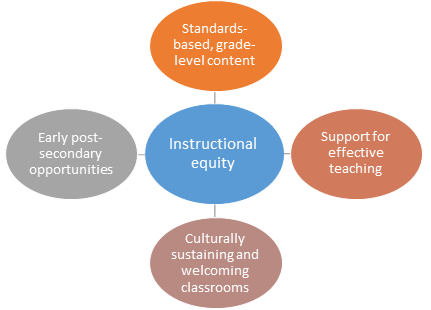 We do not know what next year will bring. We are preparing for a variety of different scenarios and know that we need to be ready for short or extended periods of remote learning. In conversations with teachers, parents, and students, we have heard about many successes and some frustrations. We must increase our ability to coordinate, share, and work as a team during difficult situations.Standard Educational Plan Across the continuum of education, from early childhood programs to high school graduation, SLCSD is acting to:  strengthen literacy and improve reading skills for all students;  develop abilities for active engagement in a democratic society;  increase student access to and understanding of mathematics and science;  integrate digital technologies to enhance teaching, learning, and assessment;  instruct students in fine arts and music;  build proficiency and competence in world languages;  develop strong alternative pathways towards careers; and  enhance college and career opportunities. Commitments to Students SLCSD is committed to instructional equity: we believe that every student can achieve and graduate ready for college or a career.  SLCSD is dedicated to eliminating the achievement gaps for students by providing professional learning opportunities for educators, individualized job-embedded coaching and support for teachers, and evaluating materials and assessments to ensure all students have equitable access to:  Content instruction based on the Utah Core Standards and conducted at grade level, supported by high-quality, research-based curriculum and resources. Supporting schools’ and teachers’ effective practices that result in engaged and confident learners. Culturally sustaining classrooms where all students feel welcomed, respected, and understood. Opportunities for all students to participate in early post-secondary opportunities such as Advanced Placement courses, concurrent enrollment, and career and technical education. We believe that when we act on these four commitments for instructional equity, we will increase student learning and decrease achievement gaps.Our goals for the Restart Framework:Articulate and support a cohesive education program that connects K-12 learning goalsSupport the district in using consistent foundation of tools, resources, and assessments while encouraging the independence and creativity of schools and teachersPrepare to move between in-class and online instruction to adapt to changing situationsA cohesive program with the flexibility needed to move forward in this situation will require teachers to practice technology in their classrooms to prepare students to work independently and interdependently online. This graphic from the Christensen Institute (this is only one of many sources of information on the topic) is one way of visualizing this shift to a blended learning model: 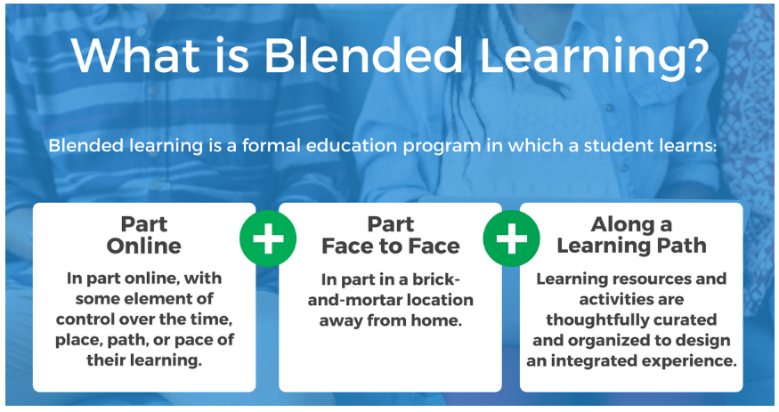 To prepare for next year, we need to focus on developing a learning path that is organized to support an integrated experience. The following is an overview of how SLCSD will support administrators, schools, and teachers in creating that integrated experience.Learning resources and activitiesBest-practice strategies for blended learning will be integrated into all professional development through the summer and next year:Connecting to key standards and core ideasCreating projects that include choices for students in how and when they complete them within the module (for instance, within a week rather than on a certain day)Building interdependence and independence into learning designsAccess is a critical concern for providing an equitable education. We are supported by the monumental work of the IT Department and the Salt Lake Education Foundation to increase access to technology and the internet throughout our communities. The IT Department is creating systems to make our device checkout more efficient when emergencies occur and to create opportunities for all our neighborhoods to have internet after school and at home.A strategic and district-wide step to meeting these goals is to begin using a consistent learning platform throughout the district. This will support our work through future state health directives as well as snow days, extended absences, home health plans, and make up work. Students will benefit in many ways by adopting a consistent platform.  We are attending to potential learning loss and student support to ensure that all students are able to continue their academic pathways successfully. This includes plans for initial assessments at the beginning of the school year; using that data to adapt curriculum maps to spiral instruction and close gaps; and ongoing coaching and support to help teachers adapt curriculum and move into blended learning models.We are investigating options for additional high-quality online content to support blended instruction. We are also working with our software program partners to integrate content into Canvas; this will streamline access to our content applications (the list of approved software is here). Working with the IT Department, we are creating an agile process for schools to look at online programs and applications they would like to propose using at their sites. General Content Area Plans for Restart(all classrooms)Blended Learning (Lead: Tiffany Hall)Consistent Learning Platform (Lead: Tiffany Hall)Blended learning is face-to face instruction with technology enhancement and organization. At this particular time, a noted purpose of beginning blended learning immediately is to provide students with opportunities to log in, use technology to support their learning, and work with other students and teachers in the room as they become fluent in using technology. In the event of a sudden dismissal of a school or the district, students will be more prepared to participate in remote learning. Additionally, blended learning is a flexible learning approach that can support many different student needs and interests. In Utah and SLCSD, Canvas is funded by the legislature and is used in K-12 schools and all our state universities.  We are preparing for every student to start school using Canvas to organize their learning. Teachers will have a Canvas course(s) that will serve as a foundation for their instruction in and out of the physical classroom.To support this, we will purchase ready-made templates in Canvas for early elementary, upper elementary, and secondary. This will enable teachers to focus on instruction and content rather than negotiating the course-building process. These templates are designed to be flexible and to fit a variety of instructional settings, audience needs, and content areas. Having a consistent template will mean that students will have the same navigation in each course and allow them to focus on learning. It will also make it possible for teachers to collaborate on online learning together and for us to support issues across the entire district.Over the next few weeks, we will have more information to schools and will be meeting individually with principals to talk about specific needs for support at each school. Content Area Plans for Restart
Specific Class/Content GuidanceThis section will address assessments and strategies for addressing learning loss.We will also work with Educational Equity and Student Support to address SEL where and as appropriate.Other considerations will include strategies for large classes, classes with shared materials, and libraries.This plan will continue to evolve as we receive information from USBE and other sources.Elementary Fine Arts and Music (Lead: Adam Eskelson)Secondary Fine Arts and Music (Lead: Adam Eskelson)This schedule puts students into 2 groups, cutting the student body in half. On this model students come twice a week and teachers see each student once a week. 
ProsThis allows the school to follow social distancing guidelines with smaller classes and a smaller student body present on campus each week.This model allows teachers to build in accountability measures for students by visiting with them at least once a week.By meeting once a week we are supporting social and emotional learning.There is adequate time built in for content building, grading, calling parents, meeting via teams, etc. Performance/ExhibitionEach class would have their own concert/exhibition with a small audience made up of only their parents and family. Utah theater precautions would be followed:Tape off every other rowAuditorium can only be at 20% capacityFamilies will sit togetherAdequate cleaning/wipe down seats and surfaces after each performanceElementary Mathematics (Lead: Holley McIntosh)Secondary Mathematics (Lead: Holley McIntosh)Secondary Math in Canvas- writing math equations, symbols, graph for lessons and assessments is difficult and almost like using a computer programming language. We need a plan around or through that difficulty to support teachers.Science Elementary (Lead: Candace Penrod) Science Secondary (Lead: Candace Penrod)Elementary Library Technology (Lead: Katie Ieremia) Library Technology Teacher (LTT)Secondary Library Technology (Lead: Katie Ieremia)Library Supply ListExterior book returnLTT face shield (will be ordered)Patron masks (everyone may have their own)Gloves (will be ordered)Tape for traffic flow & marking of seatingFloor decals or plastic signs to indicate traffic flow in stacks and social distancingSanitizer wipes for cleaning booksDisinfecting supplies (spray, cloths)Pre-made safety posters (English/Spanish/etc) (we will make)Three bin system for book returnHand sanitizer (will be ordered)Circulation counter sneeze shield (Possible Demco Health Shield or Plexi Stand) (Paul is working on this.  We will need to prioritize the libraries.)Student IDs w/bar bode for book checkoutMicrofiber clothsClorox disinfectant wipe/spray or a wipe/spray containing 70% alcohol for cleaning computers (will be ordered)Free standing sigs to mark social distancing in front of circulation desk to indicate where students should standHand Sanitizer Station at doors and near circulation deskUV Sterilizer (Demco)Elementary ELA and ELD (Lead: Peggy Paterson)USBE is in the process of adopting an online English learner platform to replace Imagine Learning. Elementary teachers will continue, or put in place, the use of Wonders ELD component integrated with Wonders Reading. Integration of content and language within the mainstream classroom in all subject areas will be a priority for all ELs.    Secondary ELA and ELD (Lead: Peggy Paterson) Instructional Plan for secondary will focus on the same elements listed in elementary. In addition, secondary coaches work with teachers in other content areas to focus on academic language of the particular discipline and supports for ELs and below level learners.  USBE is in the process of adopting an online English learner platform to replace Imagine Learning. Secondary ELD classes, level 1-4, will continue the use of district adopted curriculum. Integration of content and language within the mainstream classroom will be a priority for all ELs. Elementary PE (Lead: We are currently hiring a new Healthy Life Styles Specialist. This person will support this plan.)Secondary PE (Lead: Lead: We are currently hiring a new Healthy Life Styles Specialist. This person will support this plan.)ELP (Lead: Michele Riggs)Research via Assessment and Evaluation (Lead: Michelle Amiot)Professional Development (Lead: Katie Iermia)TEACHING AND LEARNINGTIFFANY HALLSUMMERSUMMERSUMMERTaskStrategiesKey PersonnelSupport instruction and resources, including model lessons and modules, to empower teachers in using Canvas as a tool to support learning online and in classrooms.Elementary academic coaches working with teachers to plan ELA and math and create models within Canvas.Holley McIntoshPeggy PatersonSecondary academic coaches working in content areas to collaborate on planning modules and creating models.Holley McIntoshPeggy PatersonElementary science coaches working with teachers to plan and create models within Canvas for science modules and lessons. Candace PenrodReviewing assessment plans for fall specific to phase and content areaMichelle AmiotConducting professional development on blended learning structures, Canvas, and foundational technology skillsSallie WarneckeFind and highlight models of effective instructional practices for student communication and collaboration.Enlist coaches, administrators, and teachers to identify teachers who demonstrated effective online communication (synchronous and nonsynchronous).Tiffany HallCreate modules with video examples or other resources with teachers to use in “effective strategies” open Canvas course.Sallie WarneckeNEW NOWNEW NOWNEW NOWTaskStrategiesKey PersonnelSupport and practice online tools to prepare for any schedule changes.In-class instruction supported and enhanced with technology.TeachersSupport for teaching and creating modules.Academic coachesPractice with online tools, including Canvas (logging in, using).TeachersConversations and support for appropriate online behaviors, cyber-bullying, and safety.Library Technology TeachersProvide support for students who demonstrated learning loss from the spring dismissal.Use appropriate assessments to determine areas of instruction to target. Adjust curriculum maps and pacing to include reteaching and support of identified priority standards within grade-level instruction.Academic coaches, teachers, A&ELOW RISKLOW RISKLOW RISKTaskStrategiesKey PersonnelMove to 50-50 model of instruction as determined by SLAP.In-class instruction supported and enhanced with technology.TeachersSupport for teaching and creating modules.Academic coachesPractice with online tools, including Canvas (logging in, using).TeachersConversations and support for appropriate online behaviors, cyber-bullying, and safety.Library Technology TeachersProvide support for students who demonstrated learning loss from the spring dismissal.Use appropriate assessments to determine areas of instruction to target. Adjust curriculum maps and pacing to include reteaching and support of identified priority standards within grade-level instruction.Academic coaches, teachers, A&EMODERATE RISKMODERATE RISKMODERATE RISKTaskStrategiesKey PersonnelMove to online instruction with small group support (if allowed).Online instruction for all. Small groups with services (SWD, EL, K-2 first priority) online or at school if allowed.TeachersConversations and support for appropriate online behaviors, cyber-bullying, and safety.Library Technology TeachersProvide support for students who demonstrated learning loss from the spring dismissal.Use appropriate assessments to determine areas of instruction to target. Adjust curriculum maps and pacing to include reteaching and support of identified priority standards within grade-level instruction.Academic coaches, teachers, A&EHIGH RISKHIGH RISKHIGH RISKTaskStrategiesKey PersonnelMove to online instruction.Online instruction for all. Small groups with services (SWD, EL, K-2 first priority) online or at school if allowed.TeachersConversations and support for appropriate online behaviors, cyber-bullying, and safety.Library Technology TeachersProvide support for students who demonstrated learning loss from the spring dismissal.Use appropriate assessments to determine areas of instruction to target. Adjust curriculum maps and pacing to include reteaching and support of identified priority standards within grade-level instruction.Academic coaches, teachers, A&ESUMMERSUMMERSUMMERTaskStrategiesKey PersonnelSelect and purchase Canvas templates.T&L content supervisors and SpEd Director will review for accessibilityIT director will review for compatibilityTiffany HallSam QuantzBY: May 22Talk with principals to determine key support needs to implementation.Individual conversations with principals about the process and needs. Key questions to develop support plans:Do you have a teacher who has led out with Canvas who could be a Site Canvas Leader to support your teachers? How comfortable are you in Canvas and what support do you need? Do you think your teachers would prefer online or in-person support?  What summer planning sessions do you already have on the calendarTiffany HallAdam EskelsonHolley McIntoshCandace PenrodPeggy PatersonCoaches – should support with teacher leaders in the buildingsProvide professional development in templates to key support people: Site Canvas leadsAdministrators who would like to participateAcademic CoachesLibrary Technology Teachers Canvas support for online and live (small group, social distance, etc.) sessionsTiffany HallProvide template overview and Q&A session for all teachers (scheduled online sessions) by grade level.Sallie WarneckeBy May 27Provide online training in grade-level scheduled sessions on bringing content into Canvas and structuring learning plan.Sallie WarneckeSupport for integrating PowerTeacher Pro gradebook into Canvas.Video support to up uploaded into Canvas courseBrian Harmon (IT department)SpEd teachers receive specific support for online work; resource teachers work with pushing in assessments through sections in Canvas as appropriate.Gloria Shirley with Shelley HalversonTeachers bring instruction into Canvas structure (stipend) with support of SCL, AC, LTTs.AdministratorsTeachersSchool content leaders, academic coaches, teachersSummer until August 1Plan, create, and implement parent resources for using Canvas effectively, including PowerSchool, the parent app, and calendaring.Tiffany HallSallie WarneckeEESS translation departmentNEW NOWNEW NOWNEW NOWTaskStrategiesKey PersonnelTeachers lead out with assignments in Canvas (teaching students to log in as needed, etc.).Teacher guide to What Student Need to Know specific to template (document, video)Canvas supportSallieParent meetings/online sessions to review logging in, Canvas, other programs. Suggestions for remote learning at home strategies.Create in multiple languages School administrators and teachers at Back-to-School nightsAvailable through school and district websitesMeeting with SpEd stakeholders to review connections and technology in relationship to appropriate learning.Tiffany HallShelley HalversonAcademic coaches support adjustments to content and pacing based on assessment results.Peggy PatersonHolley McIntoshCandace PenrodLOW RISKLOW RISKLOW RISKTaskStrategiesKey PersonnelContinue plan in greenCommunicating with parents about district’s academic expectations during online learning using Canvas, PowerSchool, district communications, and school and teacher communication.District expectations for teacher-student, student-student, and teacher-parent communication, including online live and recorded teaching, office hours, and online/homework time outlined and communicated.Tiffany HallT&LBrian HarmonYandary ChatwinMODERATE RISKMODERATE RISKMODERATE RISKTaskStrategiesKey PersonnelContinue plan in greenCommunicating with parents about district’s academic expectations during online learning using Canvas, PowerSchool, district communications, and school and teacher communication.District expectations for teacher-student, student-student, and teacher-parent communication, including online live and recorded teaching, office hours, and online/homework time outlined and communicated.Tiffany HallT&LBrian HarmonYandary ChatwinHIGH RISKHIGH RISKHIGH RISKTaskStrategiesKey PersonnelContinue plan in greenContinue plan in greenContinue plan in greenCommunicating with parents about district’s academic expectations during online learning using Canvas, PowerSchool, district communications, and school and teacher communication.District expectations for teacher-student, student-student, and teacher-parent communication, including online live and recorded teaching, office hours, and online/homework time outlined and communicated.Tiffany HallT&LBrian HarmonYandary ChatwinSUMMERSUMMERSUMMERTaskStrategiesKey PersonnelInstrument return/inventoryInstrument/equipment return. Quarantine for 2-week minimum.  Following NAfME (National Association for Music Educators) to determine approved cleaning techniques for instruments.Music SpecialistsDetermining Tech Platforms to integrate with CanvasCoordinated communication w/ classroom teachers/administratorsFine Arts SpecialistsTech training for teachersSelf-train on new tech platformsFine Arts Teachers/Ed. TechTech training for studentsSelf-train on new tech platformsT&L District trainingClassroom teachersFine arts specialistsSecuring necessary tech equipAssure teachers have access to equipment (music/art) to deliver lessons remotelyFine Arts TeachersAdam EskelsonCanvas coursesCreation of online sites to disseminate information to studentsFine Arts SpecialistsNEW NOWNEW NOWNEW NOWTaskStrategiesKey PersonnelCreation of shared lessons/activities with other teachers in district, state, country and building into CanvasNo sense in everyone re-inventing the wheel!  Form committees to review and write lessons that can be shared with teachers and delivered remotely in the event we move to a more restrictive phase.  Stipend teachers for extra work.Fine Arts SpecialistsLOW RISKLOW RISKLOW RISKTaskStrategiesKey PersonnelLimit student contactClassroom teachers would send ½ of their class to “specials” and alternate weekly.  Lessons could be recorded and broadcast live to remaining ½ or watched later.Classroom teachers/Fine Arts SpecialistsUse of PPEUse masks, gloves, eliminate “shared” equipment where possible.  Provide individualized “art kits” to students.Fine Arts SpecialistsAdequate sanitizing of “high-traffic” classroomsProvide “specials” teachers with cleaning supplies, sanitizing “gun” AND adequate time between classes to clean space (15 min)Classroom teachersBuilding administratorsFine Arts SpecialistsMODERATE RISKMODERATE RISKMODERATE RISKTaskStrategiesKey PersonnelOnline instruction via CanvasFine Arts SpecialistsAccess to students/class rostersMust have direct access to ALL students (some teachers see multiple students in different grade levels in six schools).ITHIGH RISKHIGH RISKHIGH RISKTaskStrategiesKey PersonnelOnline instruction via CanvasFine Arts SpecialistsSUMMERSUMMERSUMMERTaskStrategiesKey PersonnelInstrument return/inventoryInstrument/equipment return. Quarantine for 2-week minimum.  Following NAfME (National Association for Music Educators) to determine approved cleaning techniques for instruments.Music teachersDetermining Tech Platforms to integrate with CanvasCoordinated communication w/ classroom teachers/administratorsMusic teachersTech training for teachersSelf-train on new tech platformsFine Arts TeachersDistrict trainingTech training for studentsSelf-train on new tech platformsMusic teachersSecuring necessary tech equipAssure teachers have access to equipment (music/art) to deliver lessons remotelyFine Arts TeachersAdam EskelsonCanvas coursesCreation of online sites to disseminate information to studentsDigital learningMusic teachersNEW NOWNEW NOWNEW NOWTaskStrategiesKey PersonnelLOW RISKLOW RISKLOW RISKTaskStrategiesKey PersonnelLimit student contact*see proposed schedule belowCreate lessons through CanvasTrain teachers in Canvas.  Provide appropriate time for creation of hybrid lessons.  Consider teachers with multiple preps.Fine Arts SpecialistsSallie WarneckeCanvas PersonnelTeacher/student training on Canvas integrated appsSallie WarneckeCanvas Personnel*Suggested schedule
 
MondayTuesdayWednesdayThursday FridayA-Day90 minute classes with half class present Group 1A-Day90 minute classes with half class present Group 2B-Day90 minute classes with half class present Group 1B-Day90 minute classes with half class present Group 2Teacher work DayCanvasTeam meetingsGradesHouse callsMODERATE RISKMODERATE RISKMODERATE RISKTaskStrategiesKey PersonnelVideo submission for assessment purposesIntegrated apps w/ Canvas to allow for student video submissionFine Arts SpecialistsDigital access to scripts/lessons/performances, etc.Work w/ providers to gain digital access to contentRemote concerts/exhibitions/showcaseProvide new ways to showcase student learning through video, editing software, etc.Fine Arts SpecialistsSallie WarneckeHIGH RISKHIGH RISKHIGH RISKTaskStrategiesKey PersonnelRemote class meetingTeams/ZoomFine Arts SpecialistsClass structure changesWeekly; project based activitiesLive performances/exhibitions replaced with living room concerts/virtual art showsFine Arts SpecialistsSUMMERSUMMERSUMMERTaskStrategiesKey PersonnelSupport teachers in planning and facilitating online instruction.Develop pacing guides for the various phases (green through red).Curate a bank of high-quality math tools and resources to support core standards, adopted math program and strengthen online learningDevelop lists of the Eureka Math and other manipulatives, paper math tools, realia by module so teachers have them ready to send home if we dismiss quickly (Grab and Go).Continue to support school teams in PLCs.  Support school teams in planning sessions/6-week planning for current teaching and the 2020-21 school year with a focus on current grade content not repeating prior grade content. Help teachers develop proficiency with Canvas, Teams, Zoom, and other online resources as they plan for blended learning and remote learning. Help organize PD through program consultants for online programs funded through STEM AC Grant (ST Math and iREady or Dreambox respectively)Look into offering Eureka Math Summer PD for new and established teachers.Holley McIntosh, math coachesSupport Pre-K with K readiness math goals.Secure ST Math online licenses for Pre-K students. Coordinate license distribution, professional learning for Pre-K teachers and support for students and families using the program. Holley McIntosh, Robyn, Audrey Powell, ST Math program consultantReiterate the power of collaboration and committing to follow a common pacing.Utilize PLC and planning conversations to leverage the cooperation and collaboration of teacher teams working collectively. Working together now and during the year on the same content at the same time can reduce teacher workload and increase quality learning for students. This is also helpful in the event a teacher needs to be out and a sub is not available.Holley McIntosh, math coaches, T and L, SLAP, principalsAdapt the Math PD facilitated by the Math Department for online delivery.Utilize Canvas, Zoom and Teams. Build or adapt Professional Learning to utilize online platforms.Holley McIntosh, math coachesSupport teachers as they incorporate newly acquired Eureka in Sync and Equip tools into teaching plans and Canvas lessons.Work with Great Minds to train math coaches and develop professional learning for teachers on new tools.Holley McIntosh, math coaches, Eureka consultantsNEW NOWNEW NOWNEW NOWAssessment PlanStrategiesKey PersonnelKEEP Entrance Assessment for K (as required by State)Eureka Math Equip Pre-Module AssessmentsBelow level RISE Interim (half Blueprint) for 4th - 6th grade – Fall SLC District InterimsHolley McIntosh, Michelle, A&E Specialist – Brittany, TerrilynTaskRoster students for RISE interimsPD for teachers A&E Specialist - TerrilynInstruction PlanStrategiesKey PersonnelInstruction in the green phase incorporates Canvas, blended learning and online tools with the in-person instruction so students/parents can be successful during blended learning or remote learning in other color phases. Blended learning will include core program materials students use during in class learning. Utilize the Green Phase Pacing Guide.Coaches support teachers at a district, school or individual level in blending Canvas templates and online resources with the in-person instruction for green phase math lessons. Coaches work with teachers in PLCs as they incorporate Eureka in Sync and Equip in their planning and instruction. Coaches support teachers to utilize Equip pre-module resources and data as they plan individual, small group, whole class learning that supports success with grade level content while addressing any unfinished prior learning.Support parents with training and instructions for using online math resources (printed, online, BTS night, parent nights).Holley McIntosh, math coaches, teachers, IT, principals, parentsLOW RISKLOW RISKLOW RISKAssessment PlanStrategiesKey PersonnelKEEP Entrance Assessment for K (as required by State)Eureka Math Equip Pre-Module AssessmentsBelow level RISE Interim (half Blueprint) 4th-6th gradeSLC District Interim Assessment Implementation of yellow phase guidelines at each site including use of masks, dividers for testers and students.Holley McIntosh, Michelle, A&E Specialist – Brittany, TerrilynTaskRoster students for RISE interimsPD for teachersA&E Specialist - TerrilynInstructional PlanStrategiesKey PersonnelUtilize the prioritized Dismissal Pacing Guide to maintain focus on critical standards. In the yellow phase, in-person instructional time is reduced to a half day or half week school schedule. Use Canvas and online teaching and learning for out of school portions of lessons. Coach support teachers as they use Canvas templates and online resources. Coaches help teachers determine which activities are most effective in person and which could be done well online.  Coaches work with teachers in PLCs as they incorporate Eureka in Sync and Equip in their planning and instruction.Coaches support teachers to use Eureka Equip Pre-Module assessments and data as they plan individual, small group, whole class learning that supports success with grade level content while addressing any unfinished prior learning. Utilize ST Math, iREady, Dreambox resources as per school availability to support Eureka topics and student needs.Support parents with training and instructions for using online math resources (printed, online, BTS night, parent nights).Holley McIntosh, math coaches, teachers, IT, principals, parents MODERATE RISKMODERATE RISKMODERATE RISKAssessment PlanStrategiesKey PersonnelKEEP Entrance Assessment for K (as required by State) Eureka Math Equip Pre-Module AssessmentsRISE BenchmarksSLC District Interim Assessment (adapted)Online engagement of assessments.A&E Specialist – Terrilyn, BrittanyCoaches, BrittanyTaskHolley and coaches will determine which RISE Benchmarks will be given. Inspect items from Illuminate may be utilized. PD for teachers.RISE benchmarks assignment will be supported by the SLCD Assessment Dept. with virtual proctoring at the state level – may be administered online. SLCSD Assessment Dept. will organize data report to share with Holley and schools. Holley McIntosh, coachesA&E Specialist - TerrilynInstructional PlanStrategiesKey PersonnelUtilize the prioritized Dismissal Pacing Guide to maintain focus on critical standards. In the orange phase, overall instructional time is reduced, and teaching and learning is exclusively or almost exclusively online. Utilize Canvas, Teams, Zoom and online tools for synchronous and asynchronous learning. Include the Grab and Go prepared physical or paper math tools and manipulatives in materials distributed to students to use at home. Coach support teachers as they use Canvas templates, Teams, Zoom and online resources. Coaches help teachers determine best practices for online math learning and which activities are most effectively done synchronously or asynchronously.  Coaches work with teachers in PLCs as they incorporate Eureka in Sync and Equip in their planning and online instruction. Coaches support teachers to use Eureka Equip Pre-Module assessments and data as they plan individual, small group, whole class learning that supports success with grade level content while addressing any unfinished prior learning. Utilize ST Math, iREady, Dreambox resources as per school availability to support Eureka topics and student needs. Support parents with training and instructions, printed or online, for using online math resources.Holley McIntosh, math coaches, teachers, IT, principals, parents HIGH RISKHIGH RISKHIGH RISKAssessment PlanStrategiesKey PersonnelRISE BenchmarksEureka Math Equip Pre-Module AssessmentsSLCSD District Interim Assessment (adapted)Online engagement of assessments.A&E Specialist – Terrilyn, BrittanyCoaches, BrittanyTaskHolley and coaches will determine which RISE Benchmarks will be given. Inspect items from Illuminate may be utilized. PD for teachers.RISE Benchmark assignment will be supported by the SLCD Assessment Dept. with virtual proctoring at the state level – may be administered online. SLCSD Assessment Dept. will organize data report to share with Holley and schools. Holley McIntosh, coachesA&E Specialist - TerrilynInstructional PlanStrategiesKey PersonnelUtilize the prioritized Dismissal Pacing Guide to maintain focus on critical standards. In the red phase, overall instructional time is reduced, and teaching and learning is exclusively online. Utilize Canvas, Teams, Zoom and online tools for synchronous and asynchronous learning. Include the Grab and Go prepared physical or paper math tools and manipulatives in materials distributed to students to use at home. Coach support teachers as they use Canvas templates, Teams, Zoom and online resources. Coaches help teachers determine best practices for online math learning and which activities are most effectively done synchronously or asynchronously.  Coaches work with teachers in PLCs as they incorporate Eureka in Sync and Equip in their planning and online instruction. Coaches support teachers to use Eureka Equip Pre-Module assessments and data as they plan individual, small group, whole class learning that supports success with grade level content while addressing any unfinished prior learning. Utilize ST Math, iREady, Dreambox resources as per school availability to support Eureka topics and student needs. Support parents with training and instructions, printed or online, for using online math resources.Holley McIntosh, math coaches, teachers, IT, principals, parentsSUMMERSUMMERSUMMERTaskStrategiesKey PersonnelSupport teachers in planning for online instruction and teaching online.  Adapt pacing guides to be used in a variety of color phases. Curate a bank of high-quality math tools and resources to support core standards and strengthen online learning. Continue to support school teams in PLCs.Support school teams in planning for current instruction and the 2020-2021 year. Maintain a focus on current grade content not repeating prior grade content. Help organize PD through our vendors for online programs (Imagine Learning, ALEKS) Summer PD for new and established teachers to support math tasks, student engagement, discourse and feedback in online. Help teachers develop proficiency with Canvas, Teams, Zoom, and other online resources as they plan for blended learning and remote learning. Holley McIntosh, coachesReiterate the power of collaboration and committing to follow a common pacing.Utilize PLC and planning conversations to leverage the cooperation and collaboration of teacher teams working collectively. Working together now and during the year on the same content at the same time can reduce teacher workload and increase quality learning for students. This is also helpful in the event a teacher needs to be out and a sub is not available.Holley McIntosh, math coaches, T and L, SLAP, principals Adapt the Math PD facilitated by the Math Department for online delivery.Holley McIntosh, math coaches Provide professional learning for high school math teachers on facilitating task-based learning particularly in an online teaching environment. Fund and coordinate registrations for HIVE math conference. Holley McIntosh, math coachesNEW NOWNEW NOWNEW NOWAssessment PlanStrategiesKey PersonnelBelow level RISE Interims 7th – 9th grade Fall Inspect Item AssessmentsSLCSD District Interim Assessment (adapted)*Utah High School Core Benchmarks (9th and 10th)*A&E recommends use of Inspect over high school core benchmarks, administration of these benchmarks will be trickyStandardization of the creation of and administration of the assessmentHolley McIntosh, math coaches, - Michelle, A&E Specialists – Terrilyn, BrittanyTaskRostering students for benchmarksRostering students for interims.Support from A&E A&E Specialists – Terrilyn, Jeff, BrittanyInstructional PlanStrategiesKey PersonnelInstruction in the green phase incorporates Canvas, blended learning and online tools with the in-person instruction so students/parents can be successful during blended learning or remote learning in other color phases. Utilize the Pacing Guide to maintain focus on critical standards.Coaches support teachers at a district, school or individual level in blending Canvas templates and online resources with the in-person instruction for green phase math lessons. Coaches work with teachers in PLCs as they incorporate Canvas and online tools in their planning and instruction. Coaches support teachers using data as they plan instruction that supports success with grade level content while addressing any unfinished prior learning.Support parents with training and instructions for using online math resources (printed, online, BTS night, parent nights).Holley McIntosh, math coaches, teachers, IT, principals, parentsLOW RISKLOW RISKLOW RISKAssessment PlanStrategiesKey PersonnelBelow level RISE Interims 7th – 9th grade FallInspect Item AssessmentsSLCSD District Interim Assessment (adapted)*Utah High School Core Benchmarks (9th and 10th)*A&E recommends use of Inspect over high school core benchmarks, administration of these benchmarks will be trickyImplementation of yellow phase guidelines at each site including use of masks, dividers for testers and studentsStandardization of the creation of and administration of the assessmentHolley McIntosh, Coaches, Michelle, A&E Specialists – Terrilyn, BrittanyTaskRostering studentsSupport from A&EA&E – Terrilyn, Jeff, BrittanyInstructional PlanStrategiesKey PersonnelIn the yellow phase, in-person instructional time is reduced to a half day or half week school schedule. Use Canvas and online teaching and learning for out of school portions of lessons. Utilize the Pacing Guide to maintain focus on critical standards.Coaches support teachers as they use Canvas templates and online resources in math instruction. Coaches help teachers determine which activities are most effective in person and which could be done well online.  Coaches support teachers using assessments and data as they plan learning that supports success with grade level content while addressing any unfinished prior learning. Utilize ALEKs and Imaging Learning resources as per school availability to support topics and student needs. Support parents with training and instructions for using online math resources (printed, online, BTS night, parent nights).Holley McIntosh, math coaches, teachers, IT, principals, parentsMODERATE RISKMODERATE RISKMODERATE RISKAssessment PlanStrategiesKey PersonnelInspect Item Interim AssessmentsSLCSD District Interim Assessment (adapted)Standardization of the creation of and administration of the assessmentAdminister Illuminate @homeHolley McIntosh, Coaches, Michelle, A&E Specialist - BrittanyTaskRoster studentsSupport from A&EA&E Specialist - BrittanyInstructional PlanStrategiesKey PersonnelIn the orange phase, overall instructional time is reduced, and teaching and learning is exclusively or almost exclusively online. Utilize the Pacing Guide to maintain focus on critical standards. Utilize Canvas, Teams, Zoom and online tools for synchronous and asynchronous learning. Utilize the Pacing Guide to maintain focus on critical standards. Coach support teachers as they use Canvas templates, Teams, Zoom and online resources. Coaches help teachers determine best practices for online math learning and which activities are most effectively done synchronously or asynchronously.  Coaches work with teachers in PLCs as they plan for online instruction. Coaches support teachers using assessments and data as they plan learning that supports success with grade level content while addressing any unfinished prior learning. Utilize ALEKs and Imaging Learning resources as per school availability to support topics and student needs. Support parents with training and instructions, printed or online, for using online math resources.Holley McIntosh, math coaches, teachers, IT, principals, parents HIGH RISKHIGH RISKHIGH RISKAssessment PlanStrategiesKey PersonnelInspect Item interim AssessmentsSLCSD Interim Assessments (adapted)Standardization of the creation of and administration of the assessmentAdminister Illuminate @home Holley McIntosh, Coaches,Michelle, A&E Specialist - BrittanyTaskRoster studentsSupport from A&EA&E Specialist - BrittanyInstructional PlanStrategiesKey PersonnelIn the red phase, overall instructional time is reduced, and teaching and learning is exclusively online. Utilize the Pacing Guide to maintain focus on critical standards. Utilize Canvas, Teams, Zoom and online tools for synchronous and asynchronous learning. Coach support teachers as they use Canvas templates, Teams, Zoom and online resources. Coaches help teachers determine best practices for online math learning and which activities are most effectively done synchronously or asynchronously.  Coaches work with teachers in PLCs as they plan for online instruction. Coaches support teachers using assessments and data as they plan learning that supports success with grade level content while addressing any unfinished prior learning. Utilize ALEKs and Imaging Learning resources as per school availability to support topics and student needs. Support parents with training and instructions, printed or online, for using online math resources.Holley McIntosh, math coaches, teachers, IT, principals, parents SUMMERSUMMERSUMMERTaskStrategiesKey PersonnelCollect and sanitize all technology that was checked out to teachersSchedule 2 days for pick-up at DOQuarantine equipment for now less than 21 days.  Inventory equipment at end of quarantineCandace PenrodWhitney Fauver Inventory FOSS kit distribution, who is moving schools and grade levels, and who needs materials for 2020-2021Use a Forms survey to contact teachers regarding teaching assignments for 2020-2021Candace PenrodPrepare Pacing Guides for traditional and blended learningWork with teacher leaders to gather data and input on what is working and not working during remote learningScience Teacher Leaders, Academic CoachesSupervisor and Admin AssistantFind, evaluate, and prepare instructional resources for blended learning and K-5 SEEd rolloutCurate a list of resourcesContact Mystery ScienceContact FOSS on-lineAcademic CoachesCandace PenrodAdjust plans and resources to account for remote and blended learning. Modify professional learning plan for 2020-2021 and SEEd Implementation Plan to match resources and realities of current and probable school closures.Candace PenrodKeep stakeholders up to date on current and future priorities, realities, and adjustments around elementary science. Science on the Fly! For elementary- bi-weekly communication for administrators and teachers. Candace PenrodWhitney FauverGathering input from teachers around four phases for restartSend emails to teacher leaders and department headsCandace PenrodDevelop four-phase plan for District Science Fair Work with USEF Candace PenrodNEW NOWNEW NOWNEW NOWAssessment PlanStrategiesKey PersonnelBelow level RISE Interims 5th grade – 9th grade students - FallRISE benchmarks 4-8th gradeA&E Specialist - TerrilynTaskRostering studentsWork with Assessment and EvaluationA&E Specialist - TerrilynInstructionRegular science instruction and learning objectives in the classroom. Canvas is used by teacher and student to deliver instruction and submit some assignments. Students are in classroom. Partner/ group work is limited to the table or small group students are assigned with to record contract tracing. Classwork is completed in “Classroom Science notebook”.Incorporated use of technology in many forms.(see “Online Learning”)Phenomenon-driven learningStudent sense-making routines and practicesReal world investigationsKinesthetic learningTeachersClassroom SafetyPracticing improved personal hygiene and respect for others.Masks for science groups and distancing.Teachers have the authority to relocate students showing signs of sickness out of the classroom and lab (maybe each school has quarantine areas for this set up).StudentsTeachersAdminLab work and materialsExtra precaution is taken to clean science investigation supplies. Students do not share materials. Students wipe down all lab spaces and materials after use. “Home Science kits” ready for students to pick up with devices or have already handed out at the beginning of the school year. StudentsTeachersScience Department SL Education FoundationOnline LearningTeachers use both in class instruction and online instruction in Canvas to build student capabilities and fluency with the platform to prepare for future Red phaseStudents use multiple forms of technology to learn and share their knowledge, such as Mystery science, Nearpod and Flip Grid.Flipped classroomsGame based learningDifferentiated instruction/ personalized instruction to specific student needs.Teachers, science coachesField WorkReal world investigations  Students work outside on school propertyTeachersLOW RISKLOW RISKLOW RISKAssessment PlanStrategiesKey PersonnelBelow level RISE Interims 5th grade – 9th grade students - FallRISE benchmarks 4-8th gradeImplementation of yellow phase guidelines at each site including use of masks, dividers for testers and studentsA&E Specialist - TerrilynTaskRostering studentsWork with assessment and evaluationA&E Specialist - TerrilynClassroom InstructionModified science instruction with priority standards.Canvas is used by teacher and student to deliver instruction and submit most assignments.Students are spread out in classroom.Centers-based science instruction for all elementary students.Classwork is completed in “Classroom Science notebook”.Amplified use of technology in many forms. (see “Online Learning”)Teachers use both in class instruction and online instruction in canvas to build student capabilities and fluency with the platform to prepare for future Red phase.Phenomenon-driven learningStudent sense-making routines and practicesLimited Real-world investigationsFor alternative days- reorganize lessons for in person days (investigations, hands on) and remote days, where students could read, analyze data, do CER, etc.  TeachersAcademic CoachesClassroom SafetyPartner/ group work is limited to the table or small group students are assigned with to record contact tracing.Heightened personal hygiene and respect for others: Frequent use hand sanitizer and use of masks and social distancing  Teachers have the authority to relocate students showing signs of sickness out of the classroom and lab (maybe each school has quarantine areas for this set up).Face coverings are worn when doing investigation/ lab work or when students are near each other for partner/ group work.StudentsTeachersLab work and MaterialsEnsure one day every week has time and planning for hands on learning in the classroom. Small group centers- based science for all elementary. classrooms. One group Online on using canvas or other media/ technology. One group doing hands one lab/ investigation.One group working in a cross-curricular form, i.e. science writing.Limited use of supplies and extra precaution is taken to clean science investigation supplies.  Students do not share materials and wipe down all lab spaces and materials after use.StudentsTeachersOnline learningFocus on differentiated instruction/ personalized instruction to specific student needs.Heightened use of technology during class time. Lesson follow-up after classroom instruction is interactive and does not require much screen time at home.   Teachers use both in class instruction and online instruction in Canvas to build student capabilities and fluency with the platform to prepare for future Red phaseStudents use multiple forms of technology to learn and share their knowledge, such as Mystery science, Nearpod and Flip Grid.Utilize technology-based strategies, such as, flipped classrooms, game-based learning, simulations, computer interactives. “Home Science kits” ready for students to pick up with devices or have already handed out at the beginning of the school year.StudentsTeachersField workStudents can engage in field work on the school grounds or in their home environment with proper social distancing and use of own equipment. StudentsMODERATE RISKMODERATE RISKMODERATE RISKAssessment PlanStrategiesKey PersonnelRISE benchmarks 4th - 8thAcademic Coaches, CandaceTaskDetermine what benchmarks for use and timelineRosteringRISE benchmarks will be supported with virtual proctoring at the state level – may be administered online.Academic Coaches, CandaceA&E Specialist - TerrilynInstruction is Online LearningCanvas is used by teacher and student to deliver instruction and submit all assignments. Exclusive use of technology, including simulations, flipped classrooms, game-based learning, jam boards, computer interactives.Lesson follow-up after short online instruction is interactive and does not require much screen time.   Students use multiple forms of technology to learn (such as Mystery science, Nearpod) and share (Flip Grid and jam boards) their knowledge and extend learning from others. Student choice is central to engagement and assessment of learning. Differentiated instruction/ personalized instruction to specific student needs. Use of discussions on Canvas to sustain classroom environment and community. Implement small group work and projects via Canvas.TeachersAcademic CoachesLab Work“Home Science kits” handed out with devices.Students can be provided with materials to complete science investigations at home. Engage students through pictures and videos to introduce phenomenon. Foster student sense-making and engagement keeping students DOING science - asking questions about phenomena, analyzing data, communicating/arguing their thoughts or conclusion.Use online simulations to collect data or present data from an experiment for analysis.SL Education FoundationDistrict Science DepartmentTeachers and StudentsField WorkParticipate in District or school-wide citizen science events  CoachesStudentsHIGH RISKHIGH RISKHIGH RISKAssessment PlanStrategiesKey PersonnelRISE benchmarks 4th - 8thTaskDetermine what benchmarks for use and timelineRISE benchmarks will be supported with virtual proctoring at the state level – may be administered online.Coaches, CandaceA&E Specialist - TerrilynInstruction is Online LearningCanvas is used by teacher and student to deliver instruction and submit all assignments. Exclusive use of technology, including simulations, flipped classrooms, game-based learning, jam boards, computer interactives.Lesson follow-up after short online instruction is interactive and does not require much screen time.   Students use multiple forms of technology to learn (such as Mystery science, Nearpod) and share (Flip Grid and jam boards) their knowledge and extend learning from others. Student choice is central to engagement and assessment of learning. Differentiated instruction/ personalized instruction to specific student needs. Use of discussions on Canvas to sustain classroom environment and community. Implement small group work and projects via Canvas.TeachersCoachesStudentsLab work“Home Science kits” handed out with devices.Students can be provided with materials to complete science investigations at home. Engage students through pictures and videos to introduce phenomenon. Foster student sense-making and engagement keeping students DOING science - asking questions about phenomena, analyzing data, communicating/arguing their thoughts or conclusion.Use online simulations to collect data or present data from an experiment for analysis.TeachersStudentsField workParticipate in District or school-wide citizen science events.CoachesStudentsSUMMERSUMMERSUMMERTaskStrategiesKey PersonnelPrepare Pacing Guides for traditional and blended learningWork with Science Teacher Leaders to adjust/create District Science Teacher LeadersAcademic CoachesSupervisorAdmin AssistantPrepare instructional resources for blended learning, SEEd rolloutCoaches TeachersSupervisorNEW NOWNEW NOWNEW NOWAssessment PlanStrategiesKey PersonnelBelow level RISE Interims 5th grade – 9th grade students - FallRISE benchmarks 4-8th gradeA&E Specialist - TerrilynTaskRostering studentsA&E Specialist - TerrilynClassroom safetyPracticing improved personal hygiene and respect for others. Teachers have the authority to remove students showing signs of sickness out of the classroom (maybe each school has quarantine areas for this set up).  Hand sanitizer dispensing units should be on the inside of every classroom door and disinfecting wipes ready for pick up.  Students should sanitize hands and lab tables on entry to classroom.  Students and TeachersCustodial StaffInstructionStudents should be introduced to Canvas for each class at the very beginning.All work turned in via Canvas (this would also reduce the risk of transmission of pathogens on paper).  Students encouraged to bring their personal computers to school for every class.  Schools can work with students who don’t have personal computer to able to check one out from school as and bring to school every lesson.Make use the of the 5 E Model to engage students in phenomena driven instruction  and student sense-making. 
 (1) Engage students with presenting relevant phenomenon. Present in class and make observations. Students create questions to share with their peers in class. (2) Provide materials/data for students to explore the phenomenon with scaffolds (for example building models of initial thinking with word banks or leading questions) as necessary. Use a lab notebook or an online platform to record student observations, questions, and investigations. Exploration could be conducted in classroom, or online.  (3) Provide readings, discussions, and model during the explain phase to clarify and deepen understanding of core ideas related to explaining phenomenon, also practicing with what has been learned. This could happen in class or online. Scaffold readings and materials to meet diverse student learning needs. (4) Students work with their peers (using digital tools in the classroom environment) to extend/apply their knowledge to a new, related scenario or phenomenon.  (5) Evaluate student proficiency through various assessment types, including performance evaluation, formative assessments and quizzes on the Canvas platform or paper-based if necessary.Design Framework lesson plans that could be implemented in a hybrid/online model. For example, if the SEP for the standard is obtaining, evaluating, and communicating information. The lesson plan for this SEP could include a general outline with plenty of best practices and scaffolding for students and fill in the blanks/questions for teachers to ask themselves in order to fit their purpose/content.Teachers/Teacher LeadersSupport from science coachesIT DepartmentSL Education FoundationOnline learningVideo tutorials, online simulations, spreadsheet, flipped classroom, graphing programs, and interactive activities are incorporated into classroom instruction/home learning.Use technology and blended learning model to engage students in group projects outside of school (jam boards, flip grid, etc.)Teachers/ Teacher LeadersSupport from science coachesSupport from Digital LearningLab workMasks mandatory for all students.Hand sanitizer dispensing units on the inside of every classroom door and disinfecting wipes ready for pick up.  Students should sanitize hands and lab tables on entry to classroom.  Note: There is a lot of prep required for labs and a lot of prep for the online classes and a lot of time needed to help students through their online trouble shooting.  Secondary teachers will need support to continue lab work in small groups.TeachersBuilding custodiansAdministratorsMaterialsWork with SL Education Foundation to  provide basic science tools for at home learning:  rulers, thermometer, mini-scales (<$20), graph paper/notebooks, magnifying glasses, clipboard, binders, colored pencils, sharpeners, pencils, and very simple calculators for each student. Prepare kits to be used at home. The sharing of student supplies should not be encouraged.Address and resolve the following concerns for secondary science classrooms: Who will provide personal protective equipment (masks, sanitizer, gloves, etc.)? Can schools require students to wear masks (that might be a tough one to really implement!)? Will schools hire additional staff to disinfect throughout the day?
SL Education Foundation and District Science DepartmentSite-based science teams/administrationCustodians Field WorkIncrease classroom participation through integrating outside data collection with reading and writing.
 
Begin field-based science implementation when reasonable within the traditional school setting to easily transfer to online learning, or anything in between. Note: Being in nature and exercising (walking) has been shown to increase overall well-being of students. Make science an authentic synthesis of literacy, math, and social-emotional well-being.TeachersComputer and Internet accessIn order to do this effectively in a classroom setting, completely online, or a combination of both, our district needs to be 1-to-1 and ensure reliable, at-home internet access for all. Students need to have a device to collaborate in a socially distanced classroom and at home. Some households will have students attending school on the same days or attending online meetings at the same time. This requires that each student has their own device AND reliable internet access at home. Without those things, school will not be equitable for everyone. 
ITLOW RISKLOW RISKLOW RISKAssessment PlanStrategiesKey PersonnelBelow level RISE Interims 5th grade – 9th grade students - FallRISE benchmarks 4-8th gradeImplementation of yellow phase guidelines at each site including use of masks, dividers for testers and studentsA&E Specialist - TerrilynTaskRostering studentsA&E Specialist - TerrilynClassroom SafetyPracticing improved personal hygiene and respect for others. Teachers have the authority to remove students showing signs of sickness out of the classroom (maybe each school has quarantine areas for this set up).  Hand sanitizer dispensing units should be on the inside of every classroom door and disinfecting wipes ready for pick up.  Students should sanitize hands and lab tables on entry to classroom.  Custodial StaffAdministrationTeachersInstruction and Online LearningStudents use Canvas for course work. All work turned in via Canvas.  Students bring their personal computers to school for every class.  Schools can work with students who don’t have personal computer to able to check one out from school as and bring to school every lesson.Make use the of the 5 E Model to engage students in phenomena driven instruction and student sense-making. 
 (1) Engage students with presenting relevant phenomenon. Present in class or online and make observations. Students create questions to share with their peers in class. (2) Provide materials (if possible) or data for students to explore the phenomenon with scaffolds (for example building models of initial thinking with word banks or leading questions) as necessary. Use an online platform to record student observations, questions, and investigations. Exploration could be conducted in classroom, or online.  (3) Provide readings, discussions, and models online during the explain phase to clarify and deepen understanding of core ideas related to explaining phenomenon, also practicing with what has been learned. Scaffold readings and materials to meet diverse student learning needs. (4) Students work with their peers (using digital tools and/or classroom environment) to extend/apply their knowledge to a new, related scenario or phenomenon.  (5) Evaluate student proficiency through various assessment types, including performance evaluation, formative assessments and quizzes on the Canvas platform.TeachersScience coach supportDigital learning supportLab workReimagine Lab work:  Run the labs for multiple days to accommodate all students.  Idea: students could come to 4 lab sessions (whole day) throughout the year.  Example: If a class is split in to 3, that is 6 classes x 3 x 4 (that is already 72 full days of teaching, spread this over 35 weeks, and that is 2 days a week teacher is in the classroom attending to labs.) This is a focused approach and a need approach, rather than a seat-time approachScience teachers will need support to continue running labs during yellow phase.There is a lot of prep required for labs and a lot of prep for the online classes and a lot of time needed to help students through their online trouble shooting.  Teachers, Department HeadsSchool administrationMaterials (MS)Where possible and feasible, data collection could be completed with regular household items or within their neighborhood.  Also, work in teams to plan activities/tasks that do not need additional supplies from school. 

Work with SL Education Foundation to  provide basic science tools for at home learning:  rulers, thermometer, mini-scales (<$20), graph paper/notebooks, magnifying glasses, clipboard, binders, colored pencils, sharpeners, pencils, and very simple calculators for each student. Use basic science tools for at home learning:  rulers, thermometer, mini-scales (<$20), graph paper/notebooks, magnifying glasses, clipboard, binders, colored pencils, sharpeners, pencils, and very simple calculators for each student. Distribute kits to be used at home. The sharing of student supplies should not be encouraged.StudentsTeachersSL Education FoundationField WorkIncrease classroom participation through integrating outside data collection with reading and writing.
 
Begin field-based science implementation when reasonable within the traditional school setting to easily transfer to online learning, or anything in between. Note: Being in nature and exercising (walking) has been shown to increase overall well-being of students. Make science an authentic synthesis of literacy, math, and social-emotional well-being.TeachersMODERATE RISKMODERATE RISKMODERATE RISKAssessment PlanStrategiesKey PersonnelRISE benchmarks 4th - 8thCoaches, CandaceTaskDetermine what benchmarks for use and timelineRosteringRISE benchmarks will be supported with virtual proctoring at the state level – may be administered online.Coaches, CandaceA&E Specialist - TerrilynInstruction is OnlinePrioritize content to be delivered remotely. Students use Canvas for all course work. All work turned in via Canvas.  Students use their personal computers or schools can provide a computer for students who don’t have personal computer.Make use the of the 5 E Model to engage students in phenomena driven instruction and student sense-making. 
 (1) Engage students with presenting relevant phenomenon. Present online and make observations. Students create questions to share with their peers in class via Canvas or other digital tools. (2) Make use of common household materials (if possible) or data for students to explore the phenomenon with scaffolds (for example building models of initial thinking with word banks or leading questions) as necessary. Use an online platform to record student observations, questions, and investigations. Exploration could be conducted in classroom, or online. (3) Provide readings, discussions, and models online during the explain phase to clarify and deepen understanding of core ideas related to explaining phenomenon, also practicing with what has been learned. Scaffold readings and materials to meet diverse student learning needs. (4) Students work with their peers (using digital tools and/or classroom environment) to extend/apply their knowledge to a new, related scenario or phenomenon.  (5) Evaluate student proficiency through various assessment types, including performance evaluation, formative assessments and quizzes on the Canvas platform.Work together as (interdisciplinary/content) teams to use digital tools, such Canvas discussion boards and Flip Grid to encourage more collaborative work. 
Use LMS platforms where students or teacher can organize their own small group meetings.TeachersStudentsDigital Learning supportScience coach supportLab work and MaterialsMake use of simulations and digital labs.Omit wet labs from curriculum.  Use other manipulatives students could print off or make themselves and follow instructions at home.(Note: For biology there are quite a few high quality online interactive simulations that require use of scientific thinking skills and processes.) Consider assigning investigations can be carried out using common household ingredients, safely at home.  Students could pick up a lab supply package from school with disposables in, for example pH paper for a pH lab, or disposable plastic pipettes for measuring liquids. Work with SL Education Foundation to provide basic science tools for at home learning:  rulers, thermometer, mini-scales (<$20), graph paper/notebooks, magnifying glasses, clipboard, binders, colored pencils, sharpeners, pencils, and very simple calculators for each student. Check out kits to be used at home. TeachersStudentsField WorkConsider using a citizen science project to engage students outdoors and with prioritized content. Make use of online participation through integrating outside data collection with reading and writing.
 
Build on field-based science experiences from traditional school setting and transfer to online learning. Note: Being in nature and exercising (walking) has been shown to increase overall well-being of students. Make science an authentic synthesis of literacy, math, and social-emotional well-being during school closures.TeachersComputer and Internet accessOur district needs to be 1-to-1 and ensure reliable, at-home internet access for all. Students need to have a device to collaborate in a socially distanced classroom and at home. Some households will have students attending school on the same days or attending online meetings at the same time. This requires that each student has their own device AND reliable internet access at home. Without those things, school will not be equitable for everyone. 
ITHIGH RISKHIGH RISKHIGH RISKAssessment PlanStrategiesKey PersonnelRISE benchmarks 4th - 8thTaskDetermine what benchmarks for use and timelineRISE benchmarks will be supported with virtual proctoring at the state level – may be administered online.Coaches, CandaceA&E Specialist - TerrilynInstruction is OnlinePrioritize content to be delivered remotely. Students use Canvas for all course work. All work turned in via Canvas.  Students use their personal computers or schools can provide a computer for students who don’t have personal computer.Make use the of the 5 E Model to engage students in phenomena driven instruction and student sense-making. 
 (1) Engage students with presenting relevant phenomenon. Present online and make observations. Students create questions to share with their peers in class via Canvas or other digital tools. (2) Make use of common household materials (if possible) or data for students to explore the phenomenon with scaffolds (for example building models of initial thinking with word banks or leading questions) as necessary. Use an online platform to record student observations, questions, and investigations. Exploration could be conducted in classroom, or online. (3) Provide readings, discussions, and models online during the explain phase to clarify and deepen understanding of core ideas related to explaining phenomenon, also practicing with what has been learned. Scaffold readings and materials to meet diverse student learning needs. (4) Students work with their peers (using digital tools and/or classroom environment) to extend/apply their knowledge to a new, related scenario or phenomenon.  (5) Evaluate student proficiency through various assessment types, including performance evaluation, formative assessments and quizzes on the Canvas platform.Work together as (interdisciplinary/content) teams to use digital tools, such Canvas discussion boards and Flip Grid to encourage more collaborative work. 
Use LMS platforms where students or teacher can organize their own small group meetings.TeachersStudentsLab work and MaterialsMake use of simulations and digital labs.Use other manipulatives students could print off or make themselves and follow instructions at home.(Note: For biology there are quite a few high quality online interactive simulations that require use of scientific thinking skills and processes.) Consider assigning investigations can be carried out using common household ingredients, safely at home.  Students could pick up a lab supply package from school with disposables in, for example pH paper for a pH lab, or disposable plastic pipettes for measuring liquids. Use basic science tools for at home learning:  rulers, thermometer, mini-scales (<$20), graph paper/notebooks, magnifying glasses, clipboard, binders, colored pencils, sharpeners, pencils, and very simple calculators.TeachersStudentsScience coach supportField WorkConsider using a citizen science project to engage students outdoors and with prioritized content. Make use of online participation through integrating outside data collection with reading and writing.
 
Build on field-based science experiences from traditional school setting and transfer to online learning. Note: Being in nature and exercising (walking) has been shown to increase overall well-being of students. Make science an authentic synthesis of literacy, math, and social-emotional well-being during school closures.TeachersStudentsSUMMERSUMMERSUMMERTaskStrategiesKey PersonnelCirculationBook Returns with 14-Day book quarantine; cleaning; then Re-shelvingLTTCollection ManagementReceiving and processing orders as they come in thru the summer.  Continue to monitor new releases and read reviews. Weeding sections of library.Note that increased demands for online lesson development, lack or shelving assistance, more classes due to smaller sizes, etc. will limit time available for these tasksLTT, Purchasing, School Secretary, Katie IeremiaIncreasing and Refining Online ResourcesTraining on new online tools (LightBox, etc.) as well as SoraLTT, Katie Ieremia, Dave Brown, Noel ZickefooseInventory & ReportingWorking on remote/virtual reporting and collection reviewing. Reviewing reports on missing and returned materials. LTT, Dave Brown, Helen Butz, Katie IeremiaReading Engagement/Programming and ActivitiesCoordinating with the PTA/SIC any planned Reading activities or programs.LTTInformation and Research Finishing research with remote learning classesLTT, homeroom teachersEducational TechnologyTraining with CanvasLTT, District SupportWebsite ManagementUpdating needed thru summerLTTFund Raising Cancelling planned book fairs, writing grantsLTT, PTA support, vendors, school admin, Jen VuichBattle of the BooksPurchasing books. Planning introductions via various media resources. Organizing groups on Teams.LTT, Katie Ieremia, Whitney FauverPlanning for Closing and Opening of SchoolCreate procedures & signage for book checkout, reshelving during book checkout, circulation, seating, computer use, lunchtime use, traffic flow, determine of number of patrons & time spent prior to opening; outdoor book returnLTT, Administration, Katie IeremiaNEW NOWNEW NOWNEW NOWTaskStrategiesKey PersonnelSafety ProtocolsNew Normal Risk:  Plexiglass shield at circulation desk, wash hands, hand sanitizer, clean all high traffic areas frequently, disinfect between visits (30 min), student library aides: either only during green or not at all. Continue sign-ups and attendance for library use (contact tracing).  Maintain heightened cleaning and hygiene regimen. Regularly disinfect high-touch areas (e.g. door handles, buttons/switches, handrails, check-out counters, restroom surfaces) Monitor students for symptoms. All symptomatic children and employees should stay home from school, and will be sent home if exhibiting any symptoms.LTT, para, students, teachers, admin, Katie IeremiaCirculation*Procedures remain the same for green and yellow to protect high risk students and faculty. Students request books and LTT pulls books, students maybe choose from small selection of books that are set on table, book quarantine for two weeks (organized in a room), Students choose from a selection of books- librarian comes with a laptop to check book out where student is sitting (student reads book while waiting to be checked out) students are trained to look, pick book, book is the one they keep when they touch it. May need to have only half a class come at a time for Social Distancing. May need to pull books and create classroom bins for K-2 that are returned every two weeks to facilitate time for quarantine and re-shelving. Will need 15-20 minutes between classes to disinfect library.   LTT, Para support (we depend on students and parent volunteers to support- really will need Para support if possible)Collection ManagementNormal ordering, weeding, etc. Note that increased demands for online lesson development, lack or shelving assistance, more classes due to smaller sizes, etc. will limit time available for these tasksLTT, Katie Ieremia, Whitney Fauver, Site administration and facultyIncreasing and Refining Online ResourcesFrequent training on new online tools as well as SoraLTT, Katie Ieremia, Dave Brown, Noel ZickefooseInventory & ReportingInventory and reporting done in person at school site as normal. LTT, Dave Brown, Helen Butz, Katie IeremiaReading Engagement/Programming and ActivitiesIn-person teaching as well as LTT records book talksProvides lesson link on websiteLTTInformation and Research LTT collaborates with classroom teachers to plan integrated research lessonsComputer research in library will be limited to numbers that can be socially distanced—about 10-15 students, depending on the layout of the library and computersLTT, classroom teacherDigital CitizenshipLTT teaches Digital Citizenship lessons through blended learningLTTEducational TechnologyLTT teaches students internet safety, how to use Microsoft 365, Canvas, Technology etiquette (i.e., don’t reply all, how to act on Zoom call, format of an email)LTTWebsite ManagementLTT posts school information as approved, required and requestedLTT, administration, secretary, districtFund RaisingOnline bookfairs- possibly Scholastic, Follett, Barnes and Noble, Story CupboardLTT, PTA, Administration, Katie Ieremia, Whitney Fauver, Wendy KempBattle of the BooksSmaller book clubs, include social distancing, online options (meeting on Zoom)LTT, Katie Ieremia, Whitney FauverPlanning for Closing and Opening of SchoolCreate procedures & signage for book checkout, reshelving during book checkout, circulation, seating, computer use, lunchtime use, traffic flow, determine of number of patrons & time spent prior to opening; outdoor book returnLTT, Administration, Katie IeremiaLOW RISKLOW RISKLOW RISKTaskStrategiesKey PersonnelYellow Safety ProtocolsLow Risk:  Plexiglass shield as circulation counter (Paul), monitor symptoms of patrons, traffic flow marked, assigned & marked seating, reduction of number of patrons & time limit; social distancing, masks, LTT face shield, hand sanitizer, plexiglass around circulation counter, record attendance, sanitizing books, marked quarantine bins 14 days, disinfect between visits (30 min), Student ID card w/bar code for book checkout; marked seating; posted signage; sanitizing between visits.Student aides: study period only or not at all.LTT, para, admin, students, teachersIndependent UseAssigned use before school, after school, during lunch; reduction of number of patrons & time spent; online daily signup, assigned use & take attendance, regularly clean high-touch surfaces (e.g. computers, door handles, counters, light switches, remote controls, restroom surfaces) *see more strategies above, limited or individualize maker space activities, shorter lunch time independent use to encourage students to eat and wash hands before coming in.The number of students in the library will be limited and will sign in each day, number of red card students allowed may fluctuate based on classroom signups.LTT, teachersCirculationStudents request books and LTT pulls books, students maybe choose from small selection of books that are set on table, book quarantine for two weeks (organized in a room), Students choose from a selection of books- librarian comes with a laptop to check book out where student is sitting (student reads book while waiting to be checked out) students are trained to look, pick book, book is the one they keep when they touch it.May need to have only half a class come at a time for Social Distancing. May need to pull books and create classroom bins for K-2 that are returned every two weeks to facilitate time for quarantine and Re-shelving. Will need 15-20 minutes between classes to disinfect library.LTT, Para support (we depend on students and parent volunteers to support- really will need Para support if possible)Collection ManagementNormal ordering, weeding, etc.  Note that increased demands for online lesson development, lack or shelving assistance, more classes due to smaller sizes, etc. will limit time available for these tasksLTT, Katie Ieremia, Whitney Fauver, Site administration and facultyIncreasing and Refining Online ResourcesFrequent training on new online tools as well as Sora	LTT, Katie Ieremia, Dave Brown, Noel ZickefooseInventory & ReportingIn-person and remote/virtual reporting and collection reviewing. Reviewing reports on missing and returned materials.LTT, Dave Brown, Helen Butz, Katie IeremiaReading Engagement/Programming and ActivitiesIn-person teaching as well as LTT records book talksProvides lesson link on websiteLTTInformation and Research LTT collaborates with classroom teachers to plan integrated research lessonsComputer research in library will be limited to numbers that can be socially distanced—about 8-10 students, depending on the layout of the library and computersLTT, classroom teacherDigital CitizenshipLTT teaches Digital Citizenship lessons through blended learningLTTEducational TechnologyLTT teaches students internet safety, how to use Microsoft 365, Canvas, Technology etiquette (i.e., don’t reply all, how to act on Zoom call, format of an email)LTTWebsite ManagementLTT posts school information as approved, required and requestedLTT, administration, secretary, districtFund Raising (Donors)Online bookfairs- possibly Scholastic, Follett, Barnes and Noble, Story CupboardLTT, PTA, Administration, Katie Ieremia, Whitney Fauver, Wendy KempBattle of the BooksSmaller book clubs, include social distancing, online options (meeting on Zoom)LTT, Katie Ieremia, Whitney FauverPlanning for Closing and Opening of SchoolCreate procedures & signage for book checkout, reshelving during book checkout, circulation, seating, computer use, lunchtime use, traffic flow, determine of number of patrons & time spent prior to opening; outdoor book returnLTT, Administration, Katie IeremiaMODERATE RISKMODERATE RISKMODERATE RISKTaskStrategiesKey PersonnelCirculationEbooks, SORA, and online reading resources, can receive books, book requests for pickup?LTT & parasCollection ManagementFocusing on ebook collection, curating classroom ebooks for teachers to support instruction. Note that increased demands for online lesson development, lack or shelving assistance, higher demand for tech assistance, etc. will limit time available for these tasksLTT, Katie IeremiaIncreasing and Refining Online ResourcesFrequent training on new online tools as well as SoraLTT, Katie Ieremia, Dave Brown, Noel ZickefooseInventory & ReportingIn-person and remote/virtual reporting and collection reviewing. Reviewing reports on missing and returned materials.LTT, Dave Brown, Helen Butz, Katie IeremiaReading Engagement/Programming and ActivitiesIn-person teaching as well as LTT records book talksProvides lesson link on websiteLTTInformation and Research LTT collaborates with classroom teachers to plan integrated research lessonsComputer research online and in CanvasLTT, Classroom teacherDigital CitizenshipLTT teaches Digital Citizenship on CanvasLTTEducational TechnologyLTT teaches online students internet safety, how to use Microsoft 365, Canvas, Technology etiquette (i.e., don’t reply all, how to act on Zoom call, format of an email)LTTWebsite ManagementLTT posts school information as approved, required and requestedLTT, administration, secretary, districtFund Raising (Donors)Online bookfairs- possibly Scholastic, Follett, Barnes and Noble, Story CupboardLTT, PTA, Administration, Katie Ieremia, Whitney Fauver, Wendy KempBattle of the BooksSmaller book clubs meeting virtually. Online group with activities, reading circles, Kahoots.  Possible funding for books sent out to students from BOB list.LTT, Katie IeremiaPlanning for Closing and Opening of SchoolCreate procedures & signage for book checkout, reshelving during book checkout, circulation, seating, computer use, lunchtime use, traffic flow, determine of number of patrons & time spent prior to opening; outdoor book returnLTT, Administration, Katie IeremiaHIGH RISKHIGH RISKHIGH RISKTaskStrategiesKey PersonnelCirculationCirculation of ebooks onlyLTTCollection ManagementFocusing on ebook collection, curating classroom ebooks for teachers to support instruction.   Note that increased demands for online lesson development, lack or shelving assistance, higher demand for tech assistance, etc. will limit time available for these tasks.LTTIncreasing and Refining Online ResourcesFrequent training on new online tools as well as SoraLTT, Katie Ieremia, Dave Brown, Noel ZickefooseInventory & ReportingRemote/virtual reporting and collection reviewing. Reviewing reports on missing and returned materials.LTT, Dave Brown, Helen Butz, Katie IeremiaReading Engagement/Programming and Activities Offered remotelyLTTInformation and Research Offered remotelyLTTDigital CitizenshipLTT teaches Digital Citizenship on CanvasLTTEducational TechnologyLTT teaches online students internet safety, how to use Microsoft 365, Canvas, Technology etiquette (i.e., don’t reply all, how to act on Zoom call, format of an email)LTTWebsite ManagementLTT posts school information as approved, required and requestedLTT, administration, secretary, districtFund Raising (Donors)Online book fairLTT, PTA, Administration, Katie Ieremia, Whitney Fauver, Wendy KempBattle of the BooksSmaller book clubs meeting virtually. Online group with activities, reading circles, Kahoots.  Possible funding for books sent out to students from BOB list.LTT, Katie IeremiaPlanning for Closing and Opening of SchoolCreate procedures & signage for book checkout, reshelving during book checkout, circulation, seating, computer use, lunchtime use, traffic flow, determine of number of patrons & time spent prior to opening; outdoor book returnLTT, Administration, Katie IeremiaSUMMERSUMMERSUMMERTaskStrategiesKey PersonnelCirculationBook Returns with 14-Day book quarantine; cleaning; then Re-shelvingLTT, parasCollection ManagementReceiving and processing orders as they come in thru the summer.  Continue to monitor new releases and read reviews. Weeding sections of library.Note that increased demands for online lesson development, lack or shelving assistance, more classes due to smaller sizes, etc. will limit time available for these tasksLTT, Purchasing, School Secretary, Katie IeremiaIncreasing and Refining Online ResourcesTraining on new online tools (LightBox, etc.) as well as SoraLTT, Katie Ieremia, Dave Brown, Noel ZickefooseInventory & ReportingWorking on remote/virtual reporting and collection reviewing. Reviewing reports on missing and returned materials. LTT, Dave Brown, Helen Butz, Katie IeremiaReading Engagement/Programming and Activities Coordinating with the PTA/SIC any planned Reading activities or programs.LTTInformation and Research Finishing research with remote learning classesLTT, homeroom teachersDigital CitizenshipOffered onlineLTT, District SupportEducational TechnologyOffered onlineLTTWebsite ManagementUpdating needed thru summerLTT, PTA support, vendors, school admin, Jen VuichFund RaisingCancelling planned book fairs, writing grantsLTT, Katie Ieremia, Whitney FauverBattle of the BooksPurchasing books. Planning introductions via various media resources. Organizing groups on Teams.TestingTesting cancelledPlanning for the opening of schoolCreate procedures & signage for book checkout, reshelving during book checkout, circulation, seating, computer use, lunchtime use, traffic flow, determine of number of patrons & time spent prior to opening; outdoor book returnLTTNEW NOWNEW NOWNEW NOWTaskStrategiesKey PersonnelSafety ProtocolsNew Normal Risk:  Plexiglass shield at circulation desk, wash hands, hand sanitizer, clean all high traffic areas frequently, disinfect between visits (30 min), student library aides: either only during green or not at all. Continue sign-ups and attendance for library use (contact tracing).  Maintain heightened cleaning and hygiene regimen. Regularly disinfect high-touch areas (e.g. door handles, buttons/switches, handrails, check-out counters, restroom surfaces) Monitor students for symptoms. All symptomatic children and employees should stay home from school, and will be sent home if exhibiting any symptoms.LTT, para, students, teachers, admin, Katie IeremiaCirculation*Procedures remain the same for green and yellow to protect high risk students and faculty. Students request books and LTT pulls books, students maybe choose from small selection of books that are set on table, book quarantine for two weeks (organized in a room), Students choose from a selection of books- librarian comes with a laptop to check book out where student is sitting (student reads book while waiting to be checked out) students are trained to look, pick book, book is the one they keep when they touch it. May need to have only half a class come at a time for Social Distancing. May need to pull books and create classroom bins for K-2 that are returned every two weeks to facilitate time for quarantine and re-shelving. Will need 15-20 minutes between classes to disinfect library.   LTT, Para support (we depend on students and parent volunteers to support- really will need Para support if possible)Collection ManagementNormal ordering, weeding, etc.  Note that increased demands for online lesson development, lack or shelving assistance, more classes due to smaller sizes, etc. will limit time available for these tasksLTT, Katie Ieremia, Whitney Fauver, Site administration and facultyIncreasing and Refining Online ResourcesFrequent training on new online tools as well as SoraLTT, Katie Ieremia, Dave Brown, Noel ZickefooseInventory & ReportingInventory and reporting done in person at school site as normal. LTT, Dave Brown, Helen Butz, Katie IeremiaReading Engagement/Programming and Activities In-person teaching as well as LTT records book talksProvides lesson link on websiteLTTInformation and Research LTT collaborates with classroom teachers to plan integrated research lessonsComputer research in library will be limited to numbers that can be socially distanced—about 10-15 students, depending on the layout of the library and computersLTT, classroom teacherDigital CitizenshipLTT teaches Digital Citizenship lessons through blended learningLTTEducational TechnologyLTT teaches students internet safety, how to use Microsoft 365, Canvas, Technology etiquette (i.e., don’t reply all, how to act on Zoom call, format of an email)LTTWebsite ManagementLTT posts school information as approved, required and requestedLTT, administration, secretary, districtFund RaisingOnline bookfairs- possibly Scholastic, Follett, Barnes and Noble, Story CupboardLTT, PTA, Administration, Katie Ieremia, Whitney Fauver, Wendy KempBattle of the BooksSmaller book clubs, include social distancing, online options (meeting on Zoom)LTT, Katie Ieremia, Whitney FauverTestingTesting with social distancingLTT, testing coordinator, AdministrationPlanning for the opening of schoolCreate procedures & signage for book checkout, reshelving during book checkout, circulation, seating, computer use, lunchtime use, traffic flow, determine of number of patrons & time spent prior to opening; outdoor book returnLTTLOW RISKLOW RISKLOW RISKTaskStrategiesKey PersonnelYellow Safety ProtocolsLow Risk:  Monitor symptoms of patrons, traffic flow marked, assigned & marked seating, reduction of number of patrons & time limit; social distancing, masks, LTT face shield, hand sanitizer, plexiglass around circulation counter, record attendance, sanitizing books, marked quarantine bins 14 days, disinfect between visits (30 min), Student ID card w/bar code for book checkout; marked seating; posted signage; sanitizing between visits.Student aides: study period only or not at all.LTT, para, admin, students, teachersIndependent UseAssigned use before school, after school, during lunch; reduction of number of patrons & time spent; online daily signup, assigned use & take attendance, regularly clean high-touch surfaces (e.g. computers, door handles, counters, light switches, remote controls, restroom surfaces) *see more strategies above, limited or individualize maker space activities, shorter lunch time independent use to encourage students to eat and wash hands before coming in.The number of students in the library will be limited and will sign in each day, number of red card students allowed may fluctuate based on classroom signups.LTT, teachersCirculationStudents request books and LTT pulls books, students maybe choose from small selection of books that are set on table, book quarantine for two weeks (organized in a room), Students choose from a selection of books- librarian comes with a laptop to check book out where student is sitting (student reads book while waiting to be checked out) students are trained to look, pick book, book is the one they keep when they touch it.May need to have only half a class come at a time for Social Distancing. Will need 15-20 minutes between classes to disinfect library.LTT, Para support (we depend on students and parent volunteers to support- really will need Para support if possible)Collection ManagementNormal ordering, weeding, etc.  Note that increased demands for online lesson development, lack or shelving assistance, more classes due to smaller sizes, etc. will limit time available for these tasksLTT, Katie Ieremia, Whitney Fauver, Site administration and facultyIncreasing and Refining Online ResourcesFrequent training on new online tools as well as Sora	LTT, Katie Ieremia, Dave Brown, Noel ZickefooseInventory & ReportingIn-person and remote/virtual reporting and collection reviewing. Reviewing reports on missing and returned materials.LTT, Dave Brown, Helen Butz, Katie IeremiaReading Engagement/Programming and Activities In-person teaching as well as LTT records book talksProvides lesson link on websiteLTTInformation and Research LTT collaborates with classroom teachers to plan integrated research lessonsComputer research in library will be limited to numbers that can be socially distanced—about 20 students, depending on the layout of the library and computersLTT, classroom teacherDigital CitizenshipLTT teaches Digital Citizenship lessons through blended learningLTTEducational TechnologyLTT teaches students internet safety, how to use Microsoft 365, Canvas, Technology etiquette (i.e., don’t reply all, how to act on Zoom call, format of an email)LTTWebsite ManagementLTT posts school information as approved, required and requestedLTT, administration, secretary, districtFund RaisingOnline bookfairs- possibly Scholastic, Follett, Barnes and Noble, Story Cupboard (if applicable)LTT, PTA, Administration, Katie Ieremia, Whitney Fauver, Wendy KempBattle of the BooksSmaller book clubs, include social distancing, online options (meeting on Zoom)LTT, Katie Ieremia, Whitney FauverTestingTesting with social distancingLTT, testing coordinator, AdministrationPlanning for the opening of schoolCreate procedures & signage for book checkout, reshelving during book checkout, circulation, seating, computer use, lunchtime use, traffic flow, determine of number of patrons & time spent prior to opening; outdoor book returnLTTMODERATE RISKMODERATE RISKMODERATE RISKTaskStrategiesKey PersonnelCirculationEbooks, SORA, and online reading resources, can receive books, book requests for pickup?LTT & parasCollection ManagementFocusing on ebook collection, curating classroom ebooks for teachers to support instruction. Note that increased demands for online lesson development, lack or shelving assistance, higher demand for tech assistance, etc. will limit time available for these tasksLTT, Katie IeremiaIncreasing and Refining Online ResourcesFrequent training on new online tools as well as SoraLTT, Katie Ieremia, Dave Brown, Noel ZickefooseInventory & ReportingIn-person and remote/virtual reporting and collection reviewing. Reviewing reports on missing and returned materials.LTT, Dave Brown, Helen Butz, Katie IeremiaReading Engagement/Programming and Activities In-person teaching as well as LTT records book talksProvides lesson link on websiteLTTInformation and Research LTT collaborates with classroom teachers to plan integrated research lessonsComputer research online and in CanvasLTT, Classroom teacherDigital CitizenshipLTT teaches Digital Citizenship on CanvasLTTEducational TechnologyLTT teaches online students internet safety, how to use Microsoft 365, Canvas, Technology etiquette (i.e., don’t reply all, how to act on Zoom call, format of an email)LTTWebsite ManagementLTT posts school information as approved, required and requestedLTT, administration, secretary, districtFund RaisingOnline bookfairs- possibly Scholastic, Follett, Barnes and Noble, Story Cupboard (if applicable)LTT, PTA, Administration, Katie Ieremia, Whitney Fauver, Wendy KempBattle of the BooksSmaller book clubs meeting virtually. Online group with activities, reading circles, Kahoots.  Possible funding for books sent out to students from BOB list.LTT, Katie IeremiaTestingTesting with social distancingLTT, testing coordinator, AdministrationPlanning for the opening of schoolCreate procedures & signage for book checkout, reshelving during book checkout, circulation, seating, computer use, lunchtime use, traffic flow, determine of number of patrons & time spent prior to opening; outdoor book returnLTTHIGH RISKHIGH RISKHIGH RISKTaskStrategiesKey PersonnelCirculationCirculation of ebooks onlyLTTCollection ManagementFocusing on ebook collection, curating classroom ebooks for teachers to support instruction.   Note that increased demands for online lesson development, lack or shelving assistance, higher demand for tech assistance, etc. will limit time available for these tasks.LTTIncreasing and Refining Online ResourcesFrequent training on new online tools as well as SoraLTT, Katie Ieremia, Dave Brown, Noel ZickefooseInventory & ReportingRemote/virtual reporting and collection reviewing. Reviewing reports on missing and returned materials.LTT, Dave Brown, Helen Butz, Katie IeremiaReading Engagement/Programming and Activities Offered remotelyLTTInformation and Research Offered remotelyLTTDigital CitizenshipLTT teaches Digital Citizenship on CanvasLTTEducational TechnologyLTT teaches online students internet safety, how to use Microsoft 365, Canvas, Technology etiquette (i.e., don’t reply all, how to act on Zoom call, format of an email)LTTWebsite ManagementLTT posts school information as approved, required and requestedLTT, administration, secretary, districtFund RaisingOnline book fair (if applicable)LTT, PTA, Administration, Katie Ieremia, Whitney Fauver, Wendy KempBattle of the BooksSmaller book clubs meeting virtually. Online group with activities, reading circles, Kahoots.  Possible funding for books sent out to students from BOB list.LTT, Katie IeremiaTestingOnline onlyLTT, testing coordinator, AdministrationPlanning for the opening of schoolOnline work onlyLTTSUMMERSUMMERSUMMERTaskStrategiesKey PersonnelSupport teachers in online and distant learning. Planning and delivering lessons using tools such as Teams, Canvas, Nearpod, and paper pencil optionsCoaches plan and support in PLCs focusing on current learning and planning for next year (6-week planning). Enable teachers to use online platforms: Wonders Reading and ELD components, Lexia, NewselaCoaches will develop online Canvas courses to assist teacher at differentiated levels of knowledge in using online platforms. Coaches will meet groups and individual teachers where they are to enable them to gain the confidence and proficiency to use a blended form of teaching and learning.Peggy Paterson and Literacy coachesPlan for Utah Compose implementation districtwideMeet with Kim Rathke (USBE) to develop PD plan and select prompts for writing samplesPeggy Paterson, Michelle Amiot, Tony Zani, Melissa Engel, Lynette Peck NEW NOWNEW NOWNEW NOWAssessment PlanStrategiesKey PersonnelKEEPAcadience and RIUtah Compose – 3-12 WritingSLCSD – K-2 WritingWIDA APT and WIDA ScreenerState EOLsTeachers/paras individually test students 3 weeks before and 2 weeks after school begins.Provide support in training and assisting in Acadience benchmark testing.Continue to support teachers in preparing for and scoring K-2 writing samples and Utah Compose 3-12Provide support in training and assisting in testingPeggy (coaches and school teams) and Michelle (A&E Specialist - Lynette, and district testing team)A&E Specialist - TerrilynTaskRI rosters readied Utah Compose rosters readiedWIDA rosteringCommunicate expectations widely: Assessment Essentials, emails to principals and teachers, coaches communicate at the school levelPeggy, Michelle, Lynette, TonyElementary and Secondary CoachesA&E Specialist- Lynette, Michelle, A&E Specialist- TerrilynInstructional PlanStrategies Key PersonnelThe main focus in the green phase will be to enable teachers to understand and use a blended format for instruction both in a face-to-face and distance learning environment. All teacher and students will be able to access online learning while at school so that when/if remote learning is needed, they are prepared. Blended learning will include the use of instructional materials that have already been in use as well as instruction with Canvas integration using tools such as Teams, Canvas, Nearpod, Newsela and Utah Compose in addition to paper pencil activities. Coaches plan and support teachers at the district, school, grade, and individual level. PLC planning will focus on grade level standards and content using 6-week backward planning following the district pacing guides. Following Beginning of Year (BOY) assessments, administration, coaches, and teachers will analyze data to plan for nest steps including intervention or extension.Coaches will provide support in planning lessons using online platforms. Coaches will help teachers discern best practices for online learning.Coaches work with teachers in management of a blended learning model: small groups, rotations, individualized, and online learning.Peggy Paterson, Literacy Coaches, ELD Specialists LOW RISKLOW RISKLOW RISKAssessment PlanStrategiesKey PersonnelAcadience and RIUtah Compose – 3-12 WritingSLCSD – K-2 WritingWIDA APT and WIDA ScreenerState EOLsImplementation of yellow phase guidelines at each site including use of masks, dividers for testers and studentsProvide support in training and assisting in testingPeggy (coaches and school teams) and Michelle (A&E Specialist- Lynette, and district testing team)A&E Specialist- TerrilynTaskTesting schedule for BOY, MOY, EOYUtah Compose support for teachersRI RosteringWIDA RosteringAdjust testing schedule to adhere to guidelines of the yellow phase.Utah Compose is an online formative writing assessmentA&E Specialist - Lynette, Michelle, Peggy, TerrilynInstructional PlanStrategies Key PersonnelThe main focus in the yellow phase will be to help teachers focus on priority standards and parse out learning between in-person and remote learning environments.Support for teachers in using a blended learning format with online instruction occuring in a remote location. Plan for a blend of in-person instruction and remote learning (A/B, half-day, etc) with Canvas integration using tools such as Teams, Canvas, Nearpod, Newsela in addition to paper pencil activities. Coaches plan and support in PLCs focusing on current learning and planning (6-week backwards design planning) focusing on grade level standards Analyze data from assessment to plan for intervention where needed.Enable teachers to use online platforms: Wonders Reading and ELD components, Lexia, Newsela.Coaches help teachers discern best practices for online learning.Plan and model, if necessary, strategies and techniques for management using blended learning models.Peggy Paterson, Elementary CoachesMODERATE RISKMODERATE RISKMODERATE RISKAssessment PlanStrategiesKey PersonnelAcadience progress monitoring RISE ELA benchmarks; 3-8Utah Compose – 3-12 writingInspect Items from IlluminateOnline engagement of assessmentsItems selected from Inspect in Illuminate to create assessments and standardize timeline and administration across grade levelsCoaches, Peggy, A&E – Terrilyn, Michelle, Lynette, BrittanyCoaches, BrittanyTaskCoaches and Peggy to determine what benchmarks to use. Inspect items for use from IlluminateA&E will support the assignment of the benchmarks to students/ Collect data and report to Peggy/schools RISE benchmarks will be supported with virtual proctoring at the state level – may be administered online.Coaches, PeggyA&E Specialist – Terrilyn, Michelle, BrittanyInstructional PlanStrategies Key PersonnelThe main focus in the orange phase will be to help teachers focus on priority standards and parse out instruction in a remote environment. If possible, provide opportunities for in-person, small group instruction for students most at-risk.Support teachers in using a blended learning format where the face-to face interaction occurs online using Teams or Zoom in a synchonise or asychonise manner. Plan for remote learning with Canvas integration using tools such as Teams, Canvas, Nearpod, Newsela in addition to paper pencil activities.  Coaches plan and support teachers in PLCs utilizing Teams or Zoom, focusing on current learning and planning (6-week backwards design planning) focusing on grade level standards Enable teachers to use online platforms: Wonders Reading and ELD components, Lexia, Newsela.Coaches help teachers discern best practices for online learning.Peggy Paterson, Elementary CoachesHIGH RISKHIGH RISKHIGH RISKAssessment PlanStrategiesKey PersonnelRISE ELA benchmarks; 3-8Utah Compose – 3-12 writingInspect Items from IlluminateOnline engagement of assessmentsItems selected from Inspect in Illuminate to create assessments and standardize timeline and administration across grade levelsCoaches, Peggy, A&E – Terrilyn, Michelle, Lynette, BrittanyCoachesTaskCoaches and Peggy to determine what benchmarks for useA&E will support the assignment of the benchmarks to students/ Collect data and report to Peggy and schoolsRISE benchmarks will be supported with virtual proctoring at the state level – may be administered online.Teachers plan and implement instruction of identified priority standards using Canvas and Teams for communicationCoaches, PeggyA&E Specialist – Terrilyn, Michelle, BrittanyInstructional PlanStrategiesKey PersonnelThe main focus in the red phase will be to help teachers focus on priority standards and parse out instruction in a remote learning environment.Support teachers in using a blended learning format where the face-to face interaction occurs online using Teams or Zoom in a synchonise or asychonise manner. Plan for remote learning with Canvas integration using tools such as Teams, Canvas, Nearpod, Newsela in addition to paper pencil activities.  Coaches plan and support teachers in PLCs utilizing Teams or Zoom, focusing on current learning and planning (6-week backwards design planning) focusing on grade level standards Enable teachers to use online platforms: Wonders Reading and ELD components, Lexia, Newsela.Coaches help teachers discern best practices for online learning.Peggy Paterson, Elementary CoachesSUMMERSUMMERSUMMERTaskStrategiesKey PersonnelPlan for Utah Compose implementation districtwide Meet with Kim Rathke (USBE) to develop PD plan and select prompts for writing samples  Peggy, Michelle, Tony Zani, Lynette Peck, Melissa EngelSupport teachers in online and distant learning planning and deliveryCoaches plan and support in PLCs focusing on current learning and planning for next year. Identify and map out priority standardsPeggy Paterson, Secondary literacy coaches, Secondary ELD Specialist NEW NOWNEW NOWNEW NOWAssessment PlanStrategiesKey PersonnelRIUtah Compose – writing 3-12WIDA ScreenerSupport teachers in instructional strategies in ELA and content area. Work with administration and leadership teams to schedule PLCsSupport and practice for online learning Peggy, Michelle (A&E Specialist - Lynette, Terrilyn)Secondary Literacy CoachesTaskRI rostered readied Utah Compose rosters readiedWIDA rostersCommunicate expectations widely: Assessment Essentials, emails to principals and teachers, coaches communicate at the school levelA&E Specialist- TerrilynLynetteLOW RISKLOW RISKLOW RISKAssessment PlanStrategiesKey PersonnelRIUtah Compose – writing 3-12WIDA ScreenerImplementation of yellow phase guidelines at each site including use of masks, dividers for testers and studentsImplement online learning using Canvas. Train all teachers in integrated and redirect toolsPeggy and Michelle (A&E Specialist- Lynette, Terrilyn)TaskUtah Compose support for teachersRI rostersWIDA rostersSupport teacher in using Utah Compose as an instructional tool and online formative writing assessmentA&E Specialist – Lynette, TerrilynPeggy, Secondary Literacy coachesMODERATE RISKMODERATE RISKMODERATE RISKAssessment PlanStrategiesKey PersonnelRISE ELA benchmarks; 3-8Utah Compose – writing 3-12Inspect Items from IlluminateOnline engagement of assessmentsItems selected from Inspect in Illuminate to create assessments and standardize timeline and administration across grade levelsCoaches, Peggy, A&E – Terrilyn, Michelle, Lynette, BrittanyCoaches/BrittanyTaskCoaches/Peggy to determine what benchmarks for use and use of Illuminate inspect itemsA&E will support the assignment of the benchmarks to students/ Collect data and report to Peggy/schools RISE benchmarks will be supported with virtual proctoring at the state level – may be administered online.Coaches/PeggyA&E Specialist – Terrilyn, Michelle, BrittanyHIGH RISKHIGH RISKHIGH RISKAssessment PlanStrategiesKey PersonnelRISE ELA benchmarks; 3-8Utah Compose – writing 3-12Inspect Items from IlluminateOnline engagement of assessmentsItems selected from Inspect in Illuminate to create assessments and standardize timeline and administration across grade levelsTeachers plan and implement instruction of identified priority standards using Canvas and Teams for communicationCoaches, Peggy, A&E – Terrilyn, Michelle, Lynette, BrittanyCoaches/BrittanySecondary CoachesTaskCoaches/Peggy to determine what benchmarks for useA&E will support the assignment of the benchmarks to students/ Collect data and report to Peggy/schools RISE benchmarks will be supported with virtual proctoring at the state level – may be administered online.Coaches/PeggyA&E Specialist – Terrilyn, Brittany, MichelleSUMMERSUMMERSUMMERTaskStrategiesKey PersonnelNEW NOWNEW NOWNEW NOWTaskStrategiesKey PersonnelLOW RISKLOW RISKLOW RISKTaskStrategiesKey PersonnelMODERATE RISKMODERATE RISKMODERATE RISKTaskStrategiesKey PersonnelHIGH RISKHIGH RISKHIGH RISKTaskStrategiesKey PersonnelSUMMERSUMMERSUMMERTaskStrategiesKey PersonnelNEW NOWNEW NOWNEW NOWTaskStrategiesKey PersonnelLOW RISKLOW RISKLOW RISKTaskStrategiesKey PersonnelMODERATE RISKMODERATE RISKMODERATE RISKTaskStrategiesKey PersonnelHIGH RISKHIGH RISKHIGH RISKTaskStrategiesKey PersonnelSUMMERSUMMERSUMMERTaskStrategiesKey PersonnelELP AssessmentsSchedule parents who missed testing because of dismissal learningTesting at district office and select schools (Dilworth, Newman, Emerson) from June 1-4 and 8-11Follow social distancing and sanitizing proceduresELP StaffNELP TeachersELP and Assessment ProctorsPrincipalsDistrict and School CustodiansComputer/ Program AccessibilityDistrict loads identified ELP students from PowerSchool onto CanvasStudents have proper technology for online learning, including access to computer and reliable internet connectionStudents know check-out/check-in proceduresSLCSD Technical Help DeskNeighborhood School PersonnelNELP TeachersNELP InstructionPrepare NELP Schedules for Green and Yellow PhaseGreen phase- meet with 4th, 5th and 6th grade groups togetherYellow Phase- Meet with small groups of 4th, 5th and 6th graders to maintain social distancingPrepare students on how to interact with other students and teacher to stay engagedTeach students:To have a regular study spaceHow to stay organizedTo be committed to learningExplicit teaching of skillsThrough real world learningTime managementNELP TeachersNELP Student EngagementPrepare to teach student good study skills and executive functioning skills Learn how to:Establish a quiet, consistent, distraction-free location at homeFamiliarize yourself with online learning practicesCreate a study calendarWrite it downSet time limitsStick to your scheduleAsk for helpParticipate in online discussionsCommunicate effectivelyRespond to others’ contributionsStay motivatedEnforce accountabilityReward yourself for tasks well donePrepare class requirementsCreate a long-term plan for completing online work, includinginteractive discussionsELP SupervisorNELP TeachersIntegrating Computer Skills for NELP students/teachersOrient students to basic computer skills with clear expectations for technologyNELP TeachersELP SupervisorPrincipalsNEW NOWNEW NOWNEW NOWTaskStrategiesKey PersonnelELP AssessmentsELP Testing is completed at schools and district in smaller groupsUse individually assigned laptops, if availableFollow calendar schedule set for ELP testingELP StaffELP and Assessment ProctorsNELP TeachersComputer/ Program/ Equipment AccessibilityDistrict IT creates NELP classes for 4th, 5th, and 6th gradesAll elementary NELP teachers create Canvas lessons for 4th, 5th, and 6th grade identified NELP studentsNELP students use district templatesCorrect hardware and softwareMicrophones in classrooms to hear through masksIT DepartmentELP StaffNELP TeachersSocial Distancing and SanitizingCleaning between groups and equipment providedSanitize equipment, tables, chairs, computersProvide protective equipment from districtPlan for portables since there are no sinksPrepare schedules with 15 minutes between grade-level groupsPlan for a possible A day, B day formatNo combining of different grade levels regardless of numbersNo sharing suppliesClassroom teacher provides supplies and NELP students bring them to classHand washing before entering classroom, upon entering classroom, and exiting classroomELP StaffELP and Assessment ProctorsCustodiansNELP TeachersClassroom TeachersPrincipalsBlended Learning InstructionPrepare NELP Schedules for Green and Yellow PhaseGreen phase- meet with 4th, 5th and 6th grade groups togetherYellow Phase- Meet with small groups of 4th, 5th and 6th graders to maintain social distancingIn-class instruction supported and enhanced with technology for NELP classes, grades 4-6Consulting and testing for grades k-3Incorporate gifted strategies and lessonsChallenge NELP students both intellectually and social-emotionallyBasic technical skillsCreate routines that students are able to transferOrganization skillsGoal settingCommunicationProductive workspaceTeacher created modules developed and used in teaching utilizing blended learningBe clear, concise, and comprehensiveProvide a manageable amount of contentProvide a variety of learning activitiesProvide resources to help students succeedKeep it simplePrioritize longer, student-driven assignmentsMeet minimum standardsNELP TeachersDigital Learning HELP DeskClassroom TeachersPrincipalsDevice Instruction for Home UseNELP Teachers teach students to:Learn with online tools, including CanvasKnow how to create documentsKnow how to receive and send emailsKnow how to attach filesKnow how to research onlineNELP TeachersDigital Learning HELP DeskLOW RISKLOW RISKLOW RISKTaskStrategiesKey PersonnelELP AssessmentsELP Testing is completed at schools and district in smaller groups of 5-8 studentsUse individually assigned laptops, if availableMasks required if 6’ social distancing is not accommodatedELP StaffELP and Assessment ProctorsNELP TeachersComputer/ Program/ Equipment AccessibilityDistrict IT creates NELP classes for 4th, 5th, and 6th gradesAll elementary NELP teachers create Canvas lessons for 4th, 5th, and 6th grade identified NELP studentsNELP students use district templatesCorrect hardware and softwareMicrophones in classrooms to hear through masksIT DepartmentELP StaffNELP TeachersSocial Distancing and SanitizingCleaning between groups and equipment providedSanitize equipment, tables, chairs, computersProvide protective equipment from districtPlan for portables since there are no sinksPrepare schedules with 15 minutes between grade-level groupsPlan for a possible A day, B day formatNo combining of different grade levels regardless of numbersNo sharing suppliesClassroom teacher provides supplies and NELP students bring them to NELP classHand washing before entering classroom, upon entering classroom, and exiting classroomWear masksELP StaffELP and Assessment ProctorsCustodiansNELP TeachersClassroom TeachersPrincipalsScheduling NELP students for instructionA day, B day (instructional time decreased due to social distancing requirements, online learning utilized)Teachers teach remotely using blended learningInstruction is provided one classroom at a time for small group instructionNELP TeacherClassroom TeachersPrincipalsBlended Learning InstructionEstablish teacher lead group times and teacher access times for potential small group instruction; NELP students are socially distanced possibly by classImplement NELP Schedules for Green and Yellow PhaseGreen phase- meet with 4th, 5th and 6th grade groups togetherYellow Phase- Meet with small groups of 4th, 5th and 6th graders to maintain social distancingIn-class instruction supported and enhanced with technology for NELP classes, grades 4-6Consulting and testing for grades k-3Incorporate gifted strategies and lessonsChallenge NELP students both intellectually and social-emotionallyBasic technical skillsCreate routines that students are able to transferOrganization skillsGoal settingCommunicationProductive workspaceTeacher created modules developed and used in teaching utilizing blended learningBe clear, concise, and comprehensiveProvide a manageable amount of contentProvide a variety of learning activitiesProvide resources to help students succeedKeep it simplePrioritize longer, student-driven assignmentsMeet minimum standardsNELP TeachersDigital Learning HELP DeskClassroom TeachersPrincipalsNELP Student Engagement – Learning onlineHelping students who miss the human connection through:Email, video messages, phone calls, messages through learning management system, comments on shared documentsNELP TeachersClassroom TeachersMODERATE RISKMODERATE RISKMODERATE RISKTaskStrategiesKey PersonnelELP AssessmentsELP Testing is completed at schools and district in smaller groups of 3-5 studentsUse individually assigned laptops, if availableMasks required Contact parent/guardian with scheduled assessmentsCreate an online Parent Information MeetingELP StaffELP and Assessment ProctorsNELP TeachersAccess to technologyStudents use basic technical skillsCorrect hardware and software are in useNELP students use district templatesNELP TeachersDigital Learning HELP DeskSocial Distancing and SanitizingCleaning between groups and equipment providedSanitize equipment, tables, chairs, computersProvide protective equipment from districtPlan for portables since there are no sinksPrepare schedules with 15 minutes between grade-level groupsPlan for a possible A day, B day formatNo combining of different grade levels regardless of numbersNo sharing suppliesClassroom teacher provides supplies and NELP students bring them to NELP classHand washing before entering classroom, upon entering classroom, and exiting classroomWear masksELP StaffELP and Assessment ProctorsCustodiansNELP TeachersClassroom TeachersPrincipalsConsistent Instruction and Participation for NELP studentsTeachers teach remotely, students learn from homePrepare NELP Schedules for Green and Yellow PhaseGreen phase- meet with 4th, 5th and 6th grade groups togetherYellow Phase- Meet with small groups of 4th, 5th and 6th graders to maintain social distancingIncorporate gifted strategies and lessonsChallenge NELP students both intellectually and social-emotionallyCreate routines that students have been able to transferOrganization skillsGoal settingCommunicationProductive workspaceTeachers use modules developed in CanvasBe clear, concise, and comprehensiveProvide a manageable amount of contentProvide a variety of learning activitiesProvide resources to help students succeedKeep it simplePrioritize longer, student-driven assignmentsStudents meet minimum standardsELP SupervisorNELP TeachersDismissal Learning participation expectations/ commitmentNELP teacher and students have:Organized their learning spaceMade a scheduleBecome an active participantConnected consistentlyAn open mindAbility to ask questionsMindset to be held accountableELP StaffNELP TeachersHIGH RISKHIGH RISKHIGH RISKTaskStrategiesKey PersonnelELP AssessmentsEligibility determination will replace assessments with Gifted Rating Scales. Teachers nominate students through a process that does not require assessing students in person. ELP StaffAccess to technologyStudents use basic technical skillsCorrect hardware and software are in useNELP students use district templatesNELP TeachersDigital Learning HELP DeskConsistent Instruction and Participation for NELP studentsTeachers teach remotely, students learn from homeIncorporate gifted strategies and lessonsChallenge NELP students both intellectually and social-emotionallyCreate routines that students have been able to transferOrganization skillsGoal settingCommunicationProductive workspaceTeachers use modules developed in CanvasBe clear, concise, and comprehensiveProvide a manageable amount of contentProvide a variety of learning activitiesProvide resources to help students succeedKeep it simplePrioritize longer, student-driven assignmentsStudents meet minimum standardsELP SupervisorNELP TeachersDismissal Learning participation expectations/ commitmentNELP teacher and students have:Organized their learning spaceMade a scheduleBecome an active participantConnected consistentlyAn open mindAbility to ask questionsMindset to be held accountableELP StaffNELP TeachersDismissal Learning participation expectations/ commitmentNELP teacher and students have:Organized their learning spaceMade a scheduleBecome an active participantConnected consistentlyAn open mindAbility to ask questionsMindset to be held accountableELP StaffNELP TeachersSUMMERSUMMERSUMMERTaskStrategiesKey PersonnelDeveloped a strategic plan to study the school dismissal on students to understand learning lossCode open-ended responses with Qualtrics software to provide information to T&L in May for planningExecutive Summary for each survey (Parents, Teachers, Teachers)Short term outcome variables identified to help guide immediate district decisionsSurvey collection from parents, teachers, students, and principals regarding remote learning experiences to guide T&L in PD implementation – where is everyone in this?Rapid response initiated by departments are identified as outputs/ inputs identified Fall outcomes; determination of learning loss, and identification of assessments for assessment plans for core assessed areasDevelop a plan for mathematically determining the learning loss in comparison to past yearsTrain team in coding and use of softwareMichelle Amiot. Aubree Gardner, Jeff Lutz, Liz GardnerCoding conducted on open ended questions; Michelle Amiot and Aubree GardnerA&E team communication with other departments deployed to support schools, students and families, and teachersMichelle Amiot, Aubree Gardner, Terrilyn LeeMichelle Amiot, Aubree Gardner, Jeff Lutz, Liz DavisMichelle Amiot, Aubree Gardner –trainingTerrilyn, Jeff, Liz, Lynette, Dan will broadly code for groups/ themes in survey open ended responsesMichelle AmiotActive/Inactive App to identify those students that have disconnect to schoolSchools to conduct outreach to student to understand why students disconnected so that we may provide interventions to these students during another dismissalTeachers will indicate which students have been inactive (not associated with participation or engagement in class). Provide report of those students disconnected from school for outreach and future interventionMichelle Amiot, Jeff Lutz, Aubree GardnerSchool Leaders/TeachersJeff Lutz, Liz Davis, Brittany DimickNEW NOWNEW NOWNEW NOWTaskStrategiesKey PersonnelBlended Learning Model Literature Review National Center for Education Statistics (NCES) study *SLCSD participated in this study regarding use of technology for homework assignments in grades 3-12 in 2018-2019.A Roadmap for Implementation of Blended Learning at the School Level: A Case Study (Council of Great City Schools)Council of Great City Schools Recommendations and Models for ReopeningSupport PD to support blended learning models in anticipation of future dismissal or partial dismissalReference this study for baseline understanding of initial technology use as the COVID19 School Dismissal began in March 2020. Use as an overview; this roadmap and plan is a long-range planMichelle AmiotA&E teamT&L teamAppleEd Connect RFP which outlines use of Blended Learning models and how to attend to the devices on school sites for 1:1 including virtual backpacks for those students without access to internetUsed for implementation at GMSMichelle Amiot Chris Gesteland for device oversight plan at the school levelLOW RISKLOW RISKLOW RISKTaskStrategiesKey PersonnelProvisional screener recommendations for ELs (CGCS Reference to Language Proficiency during school closures)*WIDA screener recommendations by USBE -TBDReading assessments one on one Reference to Language Proficiency during Extended School Closures: Sample QuestionnairesPrepared by:
The Council of the Great City Schools Washington, DCAcadience strategies for social distancing -TBD by Sarah McCarty and USBEA&E Specialist- Terrilyn LeeApproval by Peggy and TiffanyA&E Specialist- Lynette PeckCenter for Assessment Recommendations for 2020-2021Council of Great City Schools Recommendations and Models for ReopeningMODERATE RISKMODERATE RISKMODERATE RISKTaskStrategiesKey PersonnelProvisional screener recommendations for ELsReading assessments one on one guidelinesIf not used for accountability, then Acadience Progress Monitoring Reference to Language Proficiency during Extended School Closures: Sample QuestionnairesPrepared by:
The Council of the Great City Schools Washington, DCAcadience administration guidance TBD; Sarah McCarty and USBE for guidanceProgress monitoring onlineA&E Specialist - Terrilyn LeeApproval by Peggy and TiffanyA&E Specialist – Lynette PeckBlended Learning models with 1:1Roadmap for Implementation of Blended Learning at the School Level: A Case Study (Council of Great City Schools)Council of Great City Schools Recommendations and Models for ReopeningReference “A Roadmap for Implementation of Blended Learning at the School Level: A Case Study” (Council of Great City Schools)Michelle AmiotT&L TeamHIGH RISKHIGH RISKHIGH RISKTaskStrategiesKey PersonnelProvisional screener recommendations for ELsReading assessments one on one guidelinesIf not used for accountability, then Acadience Progress MonitoringReference to Language Proficiency during Extended School Closures: Sample QuestionnairesPrepared by:
The Council of the Great City Schools Washington, DCAcadience administration guidance TBD; Sarah McCarty and USBE for guidanceProgress monitoring onlineA&E Specialist - Terrilyn LeeApproval by Peggy and TiffanyA&E Specialist – Lynette PeckBlended Learning models with 1:1Roadmap for Implementation of Blended Learning at the School Level: A Case Study (Council of Great City Schools)Reference “A Roadmap for Implementation of Blended Learning at the School Level: A Case Study” (Council of Great City Schools)Michelle AmiotT&L TeamSUMMERSUMMERSUMMERTaskStrategiesKey PersonnelPD Template training Online trainings with Canvas repAll Supervisors and Directors who run PD UEN PDsAll PDs from UEN are onlineUEN StaffSLCSD PDsAll PDs in SLCSD are onlineSLCSD presentersSubmitting, Approving and Recording PDsSubmission, approval and recording processes are all done onlineKatie Ieremia, SLCSD PD Committee & Whitney FauverNEW NOWNEW NOWNEW NOWTaskStrategiesKey PersonnelPDs conducted through CanvasCanvas templates (#2 & Conference Template #1) SLCSD presenters (Admin, coaches, supervisors, etc.) UEN PDsAll PDs from UEN are online UEN StaffSLCSD in-person PDsPDs based in Canvas but may have hands-on elements following regulations and precautionary measuresSLCSD presentersSubmitting, Approving and Recording PDsSubmission, approval and recording processes are all done onlineKatie Ieremia, SLCSD PD Committee & Whitney FauverLOW RISKLOW RISKLOW RISKTaskStrategiesKey PersonnelPDs conducted through Canvas Canvas templates (#2 & Conference Template #1) SLCSD presenters (Admin, coaches, supervisors, etc.) UEN PDsAll PDs from UEN are online UEN Staff SLCSD PDsPDs based in Canvas but may have hands-on elements following regulations and precautionary measuresSLCSD presentersSubmitting, Approving and Recording PDsSubmission, approval and recording processes are all done onlineKatie Ieremia, SLCSD PD Committee & Whitney FauverMODERATE RISKMODERATE RISKMODERATE RISKTaskStrategiesKey PersonnelPDs conducted through Canvas Canvas templates (#2 & Conference Template #1) SLCSD presenters (Admin, coaches, supervisors, etc.) UEN PDsAll PDs from UEN are online UEN Staff SLCSD PDsPDs based in Canvas but may have hands-on elements following regulations and precautionary measuresSLCSD presentersSubmitting, Approving and Recording PDsSubmission, approval and recording processes are all done onlineKatie Ieremia, SLCSD PD Committee & Whitney FauverHIGH RISKHIGH RISKHIGH RISKTaskStrategiesKey PersonnelPDs conducted through CanvasCanvas templates (#2 & Conference Template #1)  SLCSD presenters (Admin, coaches, supervisors, etc.)UEN PDsAll PDs from UEN are onlineUEN Staff SLCSD PDsPDs based in Canvas. PDs may not have any in-person elements. SLCSD presentersSubmitting, Approving and Recording PDsSubmission, approval and recording processes are all done onlineKatie Ieremia, SLCSD PD Committee & Whitney Fauver